Broj: 11-02-5-/22Sarajevo, 02. 02. 2022. godineNa osnovu člana 23. stav 4. Zakona o ministarstvima i drugim organima uprave Bosne i Hercegovine („Službeni glasnik BiH“, broj 5/03, 42/03, 26/04, 42/04, 45/06, 88/07, 35/09, 59/09, 103/09, 87/12, 6/13 i 19/16) i člana 6. stav (7) Odluke о postupku srednjoročnog planiranja, praćenja i izvještavanja o radu u institucijama Bosne i Hercegovine („Službeni glasnik BiH“, broj 62/14), Ministarstvo pravde Bosne i Hercegovine, podnosiI Z V J E Š T A JO PROVOĐENJU SREDNJOROČNOG PLANA RADA MINISTARSTVA PRAVDE BOSNE I HERCEGOVINE U 2021. GODINIPOGLAVLJE 1. - UVOD1.1 Kratak opis nadležnosti Ministarstva pravde Bosne i HercegovineČlanom 13. Zakona o ministarstvima i drugim organima uprave BiH propisano je da je Ministarstvo pravde Bosne i Hercegovine (MP BiH) nadležno za izradu zakona iz oblasti pravosuđa, pravosudnu upravu BiH i međunarodnu pravosudnu saradnju, međunarodnu i međuentitetsku pravnu pomoć i saradnju, te poslove uprave i upravne inspekcije.Zakonom o registraciji pravnih lica koje osnivaju institucije BiH, Zakonom o upotrebi i zaštiti naziva BiH i Zakonom o pečatu institucija BiH. Nadležnosti MP BiH propisane su i Zakonom BiH o izvršenju krivičnih sankcija, pritvora i drugih mjera – Prečišćeni tekst, kojim MP BiH ima nadležnost za izvršenje krivičnih sankcija, pritvora i drugih mjera Suda BiH, kao i Zakonom BiH o pomilovanju). Tranzicijom Ureda registrara Suda BiH, podrška za obuku i pružanje pravne pomoći pred Sudom BiH je prenijeta u nadležnost MP BiH.Sporazumom o saradnji između Vijeća ministara Bosne i Hercegovine (VM BiH) i nevladinog sektora u BiH iz 2007. godine predviđeno je osnivanje Ureda za razvoj civilnog društva, kao organa nadležnog za civilno društvo unutar VM BiH. Umjesto Ureda, u okviru MP BiH, osnovan je Sektor za pravnu pomoć i razvoj civilnog društva.Članom 16. Zakona o ministarstvima i drugim organima uprave BiH je propisano da je MP BiH nadležno da obavlja i druge poslove koji nisu u nadležnosti drugih ministarstava BiH, a srodni su poslovima iz nadležnosti MP BiH. S obzirom na složenu pravnu i institucionalnu organizaciju u BiH, od posebne važnosti za ostvarenje ciljeva iz svake od navedenih nadležnosti MP BiH su uspostavljane sistema, procesa i sposobnosti za koordinisanje i usklađivanje aktivnosti u provođenju cjelokupnog mandata MP BiH. Rješavanje ovih pitanja je potrebno da se obezbijedi da aktivnosti budu usmjerene prema sličnim strateškim ciljevima i usklađene sa zahtjevima EU pridruživanja. Ukoliko se ne razviju sposobnosti organizacionih jedinica MP BiH da upravljaju aktivnostima i da preuzmu odgovornost za napredak, uspjeh planiranih aktivnosti može biti ugrožen. Zbog toga su posebno izdvojeni poslovi vezani za upravljanje i koordinaciju u sektoru pravde u BiH, kao poslovi koji nisu u nadležnosti drugih ministarstava BiH, a srodni su poslovima iz nadležnosti MP BiH, zajedno sa poslovima vođenja registra zaloga, uspostavljenog Okvirnim zakonom o zalozima., te poslovi usmjeravanja, praćenja i ocjene rada Regionalne škole za javnu upravu (ReSPA) na osnovu Sporazuma o uspostavljanu Regionalne škole javne uprave. Obaveza obezbjeđenja sredstava za ReSPA na osnovu sporazuma vrši se u okviru tekućih transfera inostranstvu, a obezbjeđenje sredstava u budžetu institucija vrši Ministarstvo vanjskih poslova.1.2 Pregled ciljeva i programa MP BiHIzvještajem je obuhvaćeno provođenje Srednjoročnog plana rada (Srednjoročni plan rada) MP BiH 2021.-2023. godine u 2021. godini.Strateški cilj kojim MP BiH doprinosi provođenju strateškog okvira BiH, Srednjoročnog programa rada VM BiH i Srednjoročni plan rada MP BiH u 2021. godini je: „14. Ubrzati proces tranzicije i izgradnje kapaciteta“.Srednjoročni ciljevi MP BiH su:Unapređenje kreiranja politika, procesa evropskih integracija u EU i reforme javne uprave (14.2),Unapređenje efikasnosti, odgovornosti, kvalitete i nezavisnosti sektora pravde u BiH (14.6).Posebni ciljevi kojima MP BiH doprinosi provođenju strateškog okvira BiH, Srednjoročnog programa rada VM BiH, su:Stvoriti pretpostavke za aktivnije učešće civilnog društva, unaprijediti sistem uprave i upravne inspekcije i uspješno koordinisati sektor pravde i uprave u BiH (14.2.a),Obezbijediti stabilnu pravosudnu upravu i ojačati pravosudnu saradnju (14.6.a),Obezbijediti human i zakonit tretman, te efikasna resocijalizaciju zatvorenika i pritvorenika (14.6.b),Obezbijediti pružanje međunarodne pravne pomoći i saradnje (14.6.c).Izrazi koji su radi preglednosti dati u jednom gramatičkom rodu u ovom izvještaju, bez diskriminacije se odnose i na muškarce i na žene.POGLAVLJE 2. – NAPREDAK U OSTVARIVANJU CILJEVA U PERIODU 2020.-2021. GODINI2.1. Doprinos ostvarenju strateških ciljevaMP BiH ima jednu od vodećih uloga u reformama javne uprave na nivou BiH i ključnu u reformama iz oblasti sektora pravde za nivo BiH, a za što vrši i koordinaciju procesa strateškog planiranja, praćenja i ocjene provođenja. MP BiH u skladu sa nadležnostima i svojom misijom iz oblasti uprave i pravde značajno doprinosi procesu tranzicije i izgradnje kapaciteta kao nužnih pretpostavki za razvoj moderne uprave čime utiče na ekonomski i socijalni razvoj BiH. MP BiH doprinosi ostvarenju 14. opšteg strateškog cilja „Ubrzati proces tranzicije i izgradnje kapaciteta“. Kompleksnost određivanja doprinosa ogleda se u tome što institucije jednog nivoa, a i manje različitih nivoa, nemaju konsenzus o viziji razvoja, niti postoji dogovor o zajedničkim vrijednostima i indikatorima iako je strateški okvir reforme javne uprave je usvojen u 2018. godini, ali implementacione strukture tek su uspostavljene u 2021. godini s jedne strane dok s druge strateški okvir reforme sektora pravde u BiH istekao je u 2020. godini, a tokom 2021. godine je izrađen nacrt novog okvira pri čemu praćenje reformi u 2021. godini nije vršeno. Odabrani indikatori treće strane po svojoj metodologiji prate sve nivoe vlasti i njihove vrijednosti su agregirane za cijelu BiH, dok metodologija ne omogućuje razlaganje po nivoima, a još manje specifično prema nadležnostima institucija i njihovim misijama.2.2. Doprinos ostvarenju srednjoročnih ciljevaStrateški cilj „Ubrzati proces tranzicije i izgradnje kapaciteta“ sadrži sedam srednjoročnih ciljeva pri čemu MP BiH doprinosi ostvarenju dva cilja. Jedan cilj se odnosi na procese reformi javne uprave „Unapređenje kreiranja politika, procesa integracije u EU i reforme javne uprave“ (14.2) i  drugi na reforme u sektoru pravde u BiH, pod nazivom „Unapređenje efikasnosti, odgovornosti, kvalitete i nezavisnosti sektora pravde u BiH“ (14.6).Indikator kojim MP BiH prati ostvarenje srednjoročnog cilja 14.2 je Indeks vladavine prava u dijelovima ograničenja državnih ovlasti, odsutnosti korupcije, otvorene vlasti i provođenja propisa.Vrijednost ovog indikatora u 2021. godini je 0,46 indeksnih poena što predstavlja 95 % od ciljane vrijednosti za 2021. godinu. Kako se radi o vrijednosti koja je jednaka za 2020. godinu smatramo kako je došlo do stagnacije, ali da je uspjeh što nije došlo do daljnjeg opadanja vrijednosti što bi ukazivalo na potrebu revizije i evaluacije rada. Postoje brojni razlozi i faktori koji doprinose takvom stanju, ali jedan od glavnih je pojava pandemije, politička nestabilnost i zapostavljenost reforme odnosno njihov ne nastavak. MP BiH ostvarenju ovog cilja zajednički doprinosi sa Generalnim sekretarijatom Vijeća ministara BiH (GS VM BiH), Uredom koordinatora za reformu javne uprave (PARCO), Direkcijom za ekonomsko planiranje (DEP) i Direkcijom za evropske integracije (DEI) BiH. Indikator kojim MP BiH prati ostvarenje srednjoročnog cilja 14.2 je Indeks vladavine prava u dijelovima ograničenja državnih ovlasti, krivične pravde i građanske pravde. Vrijednost ovog indikatora u 2021. godini je 0,46 indeksnih poena što predstavlja 84 % od ciljane vrijednosti za 2021. godinu. Vrijednost u 2021. godini predstavlja pad od 0,07 indeksnih poean u odnosu na vrijednost ostvarenu u 2020. godini čime označava kritičnu masu za evaluacijom reformi i redefiniranjem strateškog okvira. Sektor pravde u BiH u 2021. godini je razvijao strateški okvir vršeći i evaluaciju dosadašnjih rezultata reforme, a uzimajući u obzir rizike i izazove koji se tiču rada u uvjetima pandemije, kao jednog od vodećih razloga slabijih rezultata u pravosuđu, a s druge strane političkih reforme i nesuglasica oko samih reformi, a tako i reformi sektora pravde u BiH. Pored navedenog korupcija koja je ocijenjena kao jedan od razloga za slabe rezultate razvoja BiH takođe se odnosi i na pravosuđe. Korupcija je bila jedan od glavnih pokretača regulatorne reforme u 2021. godini, a ocjenu prioriteta mjera koje se tiču prevencije i borbe protiv korupcije u pravosuđu donesena je još u procesu stručnih misija EU u sektoru pravde u BiH u prethodnom periodu. Ostvarenju ovog cilja pored MP BiH doprinose Visoko sudsko i tužilačko vijeće BiH (VSTV BiH), Sud BiH i Tužilaštvo BiH. 2.3. Najvažniji rezultati MP BiH u 2021. godiniU 2021. godini MP BiH je, u skladu sa epidemiološkom situacijom u zemlji, s obzirom na odsustvo novog strateškog okvira, provodilo prioritete koji su bili sadržani, a neostvareni u Strategiji za reformu sektora pravde u BiH za period od 2014. do 2018. godine i u nacrtu revidiranog Akcionog plana za period od 2019. do 2020. godine, te revidiranoj Državnoj strategiji za rješavanje predmeta ratnih zločina u BiH, Strategiji integrisanja BiH u Evropsku uniju, Sporazumu o stabilizaciji i pridruživanju i pratećim Akcionim dokumentima (14 prioriteta koje zemlja treba da ispuni kako bi dobila preporuku za otvaranje pregovora o pridruživanju Evrospkoj uniji iz Mišljenja o zahtjevu Bosne i Hercegovine za članstvo u Evropskoj uniji), Strategiji za reformu javne uprave i nacrtu Akcionog plana koji je usvojen krajem 2020. godine, Srednjoročnom programu rada VM BiH za period od 2021. do 2023. godine, Srednjoročnom planu rada MP BiH za period od 2021. do 2023. godine, kao i Programu rada MP BiH za 2021. godinu.Strategija za reformu sektora pravde u Bosni i Hercegovini (SRSP u BiH). Ministar pravde je rješenjem formirao Radnu grupu za izradu predmetne strategije i Akcionog plana. Prije pristupanja izradi dokumenata, izrađene su detaljna Analiza stanja reformi sektora pravde kao i Izvještaj o samoprocjeni SRSP u BiH i Akcionog plana za period 2014. – 2020. godine. Tokom 2021. godine finalizovane su aktivnosti na izradi SRSP u BiH za period 2021. – 2027. godine i njen pripradajući Akcioni plan, sa pet definisanih reformskih oblasti i to: Pravosuđe, Izvršenje krivičnih sankcija, Međunarodna pravna pomoć i pravosudna saradnja i pravna pomoć, Podrška ekonomskom razvoju i Koordinisan, dobro rukovođen i odgovoran sektor. Za svaku reformsku oblasti utvrđeni su specifični cilj i pokazatelji specifičnog cilja, reformske podoblasti, postojeće stanje u reformskoj podoblasti, ocjena postojećeg stanja i operativni ciljevi i pokazatelji sa početnim, kontrolnim i ciljanim vrijednostima. Radna grupa imenovana od strane VM BiH i ministra pravde BiH, uz široke vertikalne i horizontalne međuinstitucionale konsultacije i konsultacije sa međunarodnim organizacijama u BiH, je izradila Prednacrt nove SRSP u BiH i AP, kao i pokazatelje provođenja. Izrađeno je oko 70 pokazatelja, koji su sadržani u Pregledu (Pasošu) pokazatelja, koji su takođe prošli opsežne konsultacije unutar Radne grupe za izradu SRSP u BiH za 2021. – 2027. godinu.Zbog sveukupne situacije vezane za pandemiju koronavirusa u BiH, sastanci Radne grupe su se provodili korištenjem elektronske komunikacije, te su svi dokumenti upućivani na adrese učesnika, pažljivo su obrađivani pristigli prijedlozi, kao i komentari na predstavljene nacrte i prijedloge dokumenata.Intenzivna saradnja je uspostavljena sa Visokim sudskim i tužilačkim vijećem BiH,  sa kojim su  održavane česte konsultacije i razmjena stavova, mišljenja i informacija. U tu svrhu je održan i sastanaka sa predstavnicima VSTV BiH septembra 2021. godine, ali i dvodnevni sastanak članova Radne grupe u organizaciji udruženja Vaša prava BiH i Transprency International tokom novembra 2021. godine. Zbog političke situacije u BiH, izazvane donošenjem izmjena Krivičnog zakona BiH, predstavnici Republike Srpske su se povukli iz Radne grupe zbog čega nije došlo do završetka proesa izrade strateškog okvira.Radovi na rekonstrukciji i nadogradnji objekta za smještaj Tužilaštva BiH su završeni krajem aprila 2021. godine. Zbog dodatnih zahtjeva Komisije za tehnički prijem taj proces nije završen.Vijeće ministara BiH, na 41. sjednici, od 23. 06. 2021. godine, većinom glasova i uz određene korekcije, na prijedlog MP BiH, utvrdilo je Prijedlog zakona o izmjenama i dopunama Zakona o Visokom sudskom i tužilačkom vijeću (VSTV) BiH, i uputilo PS BiH na razmatranje po skraćenoj proceduri. Prijedlogom zakona uređuju se pitanja koja je potrebno hitno riješiti kako bi se poboljšao integritet i omogućilo efikasnije i transparentnije funkcioniranje pravosuđa i VSTV-a, a što je jedan od 14 prioriteta iz Mišljenja Europske komisije.Državna strategija za rješavanje predmeta ratnih zločina u BiH. Važno je napomenuti da usvajanje revidirane strategije predstavlja i ispunjenje jednog od 14 ključnih prioriteta iz Mišljenja Evropske komisije o zahtjevu za članstvo BiH u EU. Revidirana Državna strategija za rad na predmetima ratnih zločina u BiH usvojena je tokom 2020. godine. VM BiH je u više navrata početkom 2021. godine razmatralo, te vraćalo s dnevnog reda prijedlog Odluke o formiranju Nadzornog organa za praćenje provođenja Revidirane državne strategije za rad na predmetima ratnih zločina zbog potrebe dodatnog usaglašavanja.Projekat „Unapređenje rada na predmetima ratnih zločina u BiH - IPA 2017“ završio je u 2020. godini, a tehnički je zatvoren početkom 2021. godine. Uporedo sa zatvaranjem otpočeo je sa radom projekat spomenute podrške IPA 2019. godine koji će trajati do kraja 2022. godine. U okviru ovog projekta finansirane su aktivnosti podrške krivičnoj odbrani pred Sudom BiH. Zbog ograničenja u radu izazvanih pandemijom Covid-19 u pravosuđu, te malog broja ročišta i predmeta smanjen je i priliv zahtjeva. Ova ograničenja su uticala i na organizaciju edukacija.Postupak pristupanja EUROJUST-u, započet u ranijem periodu, zbog izazova koji se tiču potrebe dorade pojedinih pravnih rješenja, a dijelom ograničenja zbog situacije izazvane pandemijom virusa Covid-19, je usporen što dovodi do odlaganja zaključivanja Sporazuma.Strategija tranzicijske pravde u BiH. Tokom 2020. godine planirano je provođenje zaključaka Vijeća ministara BiH po ranije izrađenom ažuriranom nacrtu Strategije tranzicijske pravde u Bosni i Hercegovini i njenom Akcionom planu, ali zbog trajanja pandemija virusa Covid – 19, bile su odložene daljnje aktivnosti u vezi zaključka.Obaveze MP BiH koje proizlaze iz Strategije integrisanja BiH u EU, Sporazuma o stabilizaciji i pridruživanju i pratećih akcionih dokumenata su sadržane u nacrtu Srednjoročnog plana rada MP BiH i Programu rada MP BiH za 2021. godinu. Nakon stupanja na snagu Sporazuma o stabilizaciji i pridruživanju 01. 06. 2015. godine i usvajanja Odluke VM BiH o sistemu koordinacije procesa evropskih integracija u BiH („Službeni glasnik BiH“, broj 8/16), MP BiH učestvuje u radu Odbora za stabilizaciju i pridruživanje, Pododbora za pravdu, slobodu i sigurnost i Posebne radne grupe za reformu javne uprave. Tokom 2021. godine poduzimane su aktivnosti predviđene preporukama navedenih tijela, a MP BiH je podnijelo informacije iz svoje nadležnosti Odboru za stabilizaciju i pridruživanje, Pododboru za pravdu, slobodu i sigurnost i Posebnoj radnoj grupi za reformu javne uprave. Tokom 2021. godine predstavnici MP BiH u Radnim grupama za EU integracije su dali doprinos na definisanju prioriteta za finansiranje iz IPA III strateškog okvira i započeli proces izrade Programa integrisanja BiH u EU.Zavod za izvšenje krivičnih sankcija, pritvora i drugih mjera BiH. Državni zatvor je stavljen u funkciju tokom 2020. godine , a nakon upošljavanja kadra i prijema pritvorenika iz pritvorske jedinice koja je prešla u sastav Zavoda, izvršen je transfer i prijem zatvorenika iz entitetskih zavoda gdje su bili do stavljanja u funkciju Zavoda.Strategija reforme javne uprave. Mjere koje proizlaze iz Strategije za reformu javne uprave dijelom su integrirane u Strategiji za reformu sektora pravde u BiH, Srednjoročnom planu rada MP BiH i Programu rada MP BiH za 2021. godinu. Rješenjem ministra pravde imenovani su članovi radne grupe ispred MP BiH za proces praćenja i nadzora provođenja SRJU.Savjetodavno tijelo VM BiH za saradnju s nevladinim organizacijama. Tokom 2021.godine Savjetodavno tijelo je održalo nekoliko radnih i neformalnih sjednica sa organizacijama civilnog društva.Pored navedenog, MP BiH zaduženo je za praćenje politike, kao i primjenu Jedinstvenih pravila za izradu pravnih propisa u institucijama BiH i Pravila za konsultacije u izradi pravnih propisa. Prilikom izrade politika i propisa iz svoje nadležnosti sarađuje s organizacijama civilnog društva (OCD), a o spomenutim pravilima se izrađuju izvještaji i dostavljaju VM BiH i Parlamentarnoj skupštini BiH. Srednjoročni plan rada MP BiH je usklađen sa naprijed navedenim strateškim dokumentima, dok su programi VM BiH odnosno MP BiH radi lakšeg praćenja terminološki usklađeni sa programima u budžetu, te je razrađen Programom rada MP BiH za 2021. godinu po čemu je izrađen Izvještaj o radu i provođenju plana, te blagovremeno informiše rukovodstvo MP BiH i širu javnost putem objave na internet stranici MP BiH.3. IZAZOVI U PROVOĐENJU MP BiH i dalje ulaže značajno u ravzoj funkcije strateškog planiranja, koordinacije i povezivanja sa drugim značajnim procesima. Od 2006. godine poslove strateškog planiranja u MP BiH obavlja Sektor za strateška planiranja, koordinaciju pomoći i evropske integracije. Kapaciteti MP BiH za planiranje su značajnim dijelom osposobljeni u segmentu koordinacije i poslova dugoročnog, srednjoročnog i operativnog planiranja, ali kao i iz prethodnog perioda, sa velikom potrebom za unapređenje nivoa analitičkih kapaciteta, kao i ključnih kapaciteta za izradu, provođenje i praćenje politika. Praćenje provođenja Srednjoročnog programa rada VM BiH i Srednjoročnog plana rada MP BiH, kao i programa rada VM BiH i MP BiH je ukazalo na slabosti po pitanju razumijevanja i definisanja ciljeva, programa, projekata i pokazatelja.Jedan od razloga takvog stanja su nedovoljno izgrađeni kapaciteti za analizu i pripremanje dokumenata politika, kao preduslova za izradu srednjoročnih i operativnih planova. Za MP BiH izazovi su proporcionalno veći s obzirom na nizak stepen strukturisane komunikacije unutar MP BiH, kao i MP BiH sa drugim institucijama sa kojima sarađuje na provođenju svog mandata, misije i politika. Slaba ili odsutna strukturisana komunikacija obično rezultuje nejasnim i/ili nedovoljnim uputstvima prema organizacionim jedinicama MP BiH.U skladu sa navedenim, a na što ukazuju i rezultati u provođenju reformskih aktivnosti iz oblasti pravde i uprave, najvažniji izazovi su:slaba svijest o potrebi rukovođenja usmjerenog prema rezultatima,slabi kapaciteti u MP BiH za upravljanje, planiranje, provođenje i evaluaciju politika, sa naglaskom na analitičke vještine, sposobnosti i znanja,slaba strukturisana saradnja i komunikacija unutar MP BiH i sa drugim institucijama u BiH, a posebno s onim institucijama sa kojima je, prirodom posla, neophodno ostvarivati saradnju, odnosno sa kojim se dijele zajednički ciljevi.U nastavku se daju tabelarni pregled identifikovanih ključnih rizika u 2021. godini u skladu sa obavezom o finansijskom upravljanju i kontrolama, njihove planirane protumjere sa komentarom statusa rizika, te tabelarni pregled provođenja srednjoročnog plana rada Ministarstva pravde BiH po ciljevima i programima sa obrazloženjima izazova.Tabela 1. PREGLED STATUSA IDENTIFIKOVANIH RIZIKA U 2021. GODINITabela 2. PREGLED PROVOĐENJA SREDNJOROČNIH CILJEVATabela 3. PREGLED PROVOĐENJA PROGRAMAObrazloženje:U 2021. godini u skladu sa planiranim, zbog izazova reforme javne uprave i EU integracija, kao i zbog pandemije virusa COVID – 19 i rada u posebnim okolnostima, posebni cilj je djelimično ispunjen. Zapaža se da ciljane vrijednosti nisu za dva indikatora dostignute u prethodnoj godini.Priprema Izvještaja o provedbi Pravila za konsultacije za 2021. godinu je u toku i odvija se u skladu s planiranom dinamikom. Pripremljen je Prednacrt izmjena i dopuna Pravila za konzultacije u izradi pravnih propisa. U narednom periodu je planirano održavanje konsultacija sa organizacijama civilnog društva i konsultacije putem web platforme eKonzultacije. Tokom 2021. godine, na 38. sjednici od 26. 05. 2021. godine, Vijeće ministara BiH je razmotrilo i usvojilo Izvještaj o provođenju programa Evropa za građane za 2020. godinu. U skladu sa utvrđenom procedurom pristupanja programu Građanstvo, ravnopravnost, prava i vrijednosti 2021. – 2027. godine (CERV), Ministarstvo pravde BiH je 21. 06. 2021.godine, Evropskoj komisiji - Generalnom direktoratu za pravdu i potrošače (DG Justice) uputilo Pismo namjere za učešće BiH u programu Građanstvo, ravnopravnost, prava i vrijednosti 2021. – 2027. godine (CERV). Obzirom da od juna 2021.godine nismo dobili nikakve nove infomacije o programu CERV, Ministarstvo pravde BiH je u oktobru 2021. godine, uputilo Misiji BiH pri EU i Zahtjev za asistenciju uz molbu da nas obavijeste ukoliko dođu do bilo kakvih novih informacija vezanih za ovaj Progam kada su u pitanju zemlje koje nisu članice EU. U odgovoru na zahtjev smo informisani da je Misija BiH pri EU obaviještena od strane predstavnika EU da su po ovom pitanju u toku interne konsultacije mjerodavnih službi EU, te da će Misija BiH pri EU promptno obavijestiti MP BiH po dobivanju bilo kakvih novih informacija u vezi sa programom CERV.Na 171. sjednici, 04. 04. 2019. godine, Vijeće ministara BiH je razmotrilo Prijedlog akcionog plana Vijeća ministara BiH za provođenje inicijative „Partnerstvo za otvorenu vlast“ za period 2019 – 2021. godine. Na 3. sjednici Savjetodavnog vijeća inicijative Partnerstvo za otvorenu vlast, održanoj 13. 10. 2020. godine predstavljena je informacija i dosadašnji napredak na realizaciji mjera iz ovog Akcionog plana (AP), te je konstatovano da je većina mjera iz AP-a realizovana. Izvještaj o provedbi Akcionog plana Vijeća ministara BiH za provođenje inicijative "Partnerstvo za otvorenu vlast" za period 2019. - 2021. godine je usvojen na 30. sjednici Vijeća ministara BiH, održanoj 17. 03. 2021. godine. Prednacrt Akcionog plana Vijeća ministara BiH za implementiranje inicijative „Partnerstvo za otvorenu vlast“ za period 2021. – 2023.godine je izrađen i u toku su konsultacije putem web platforme eKonsultacije.Izradi Strategije za stvaranje poticajnog okruženja za razvoj civilnog društva u 2020. godini se nije pristupilo, zbog potrebe uspostavljanja Savjetodavnog organa Vijeća ministara BiH za saradnju sa nevladinim organizacijama. Na 19. sjednici Vijeća ministara BiH, održanoj 29. 10. 2020. godine, usvojena je Odluka o imenovanju članova Savjetodavnog tijela Vijeća ministara BiH za saradnju sa nevladinim organizacijama. Konstituirajuća sjednica ovog tijela održana je 01. 12. 2020. godine. Tokom 2021.godine, Savjetodavno tijelo je održalo dvije radne i nekoliko neformalnih sjednica sa organizacijama civilnog društva. Nadležna organizaciona jedinica je 20. 09. 2021. godine sa predstavnicima Savjetodavnog tijela održala elektronsku sjednicu radi pokretanja aktivnosti na izradi Strategije stvaranja poticajnog okruženja za razvoj civilnog društva Vijeća ministara BiH.Tokom 2021. godine kontinuirano je pružana pravna pomoć za registraciju udruženja i fondacija u MP BiH u više od 35 slučajeva.Izvještaj o provođenju Sporazuma o saradnji VM BiH i NVO u BiH za 2021.godinu je u završnoj fazi izrade, nakon čega će se obaviti konsultacije putem web platforme eKonzultacije.Zaključno sa 31. 12. 2021. godine, na web platformi e-konsultacije, registrovano je ukupno 65 institucija, jedna institucija više nego prethodne godine. Broj regirstrovanih korisnika po institucijama, zaključno sa 31. 12. 2021. godine, iznosi 2 921 korisnik.Stalno se vrši praćenje i nadzora nad provođenjem zakona i podzakonskih akata u institucijama BiH iz nadležnosti upravne inspekcije u obimu koji je zadovoljavajući i koji je trenutni maksimum s obzirom na broj inspektora. Tokom 2021. godine, internim konkursom je izvršeno popunjavanje radnog mjesta upravnog inspektora. Prema broju predmeta koje je Upravni inspektorat zaprimio do sačinjavanja ovog izvještaja očekuje se da će do 31. 12. 2021. godine biti evidentirano oko 250 predmeta, od kojih se najveći broj odnosi na inspekcijske postupke.Registri postupaka MP BiH su javno dostupni. Zakonski rokovi u upravnom postupku se poštuju. MP BiH upravne postupke rješava i registracije provodi u zakonski određenim rokovima. Sve aktivnosti vezane za upravno rješavanje i davanje mišljenja se provode redovno i bez zastoja, izrađuju se informacije, odnosno izvještaji o stanju rješavanja u upravnim stvarima kvartalno, kao i na godišnjem nivou. Procenat riješenih predmeta u odnosu na broj zapriljenih je 100 %. Ovi podaci su dio Izvještaja o radu MP BiH.Nastavljeno je jačanje koordinacije i komunikacije u sektoru pravde u BiH u pripremi donatorskih projekata i određivanja prioriteta. Izvještaj o učinkovitosti donatorske pomoći u sektoru pravde u BiH za 2021. godinu, kao i Izvještaj o provođenju donatorskih projekata u MP BiH za 2021. godinu su izrađeni i upućeni na objavu. Ažurirana je baza podataka projekata i baza kontakata donatora u sektoru pravde u BiH. Provodile su se aktivnosti učešća i praćenja rada nadzornih i upravnih odbora IPA i drugih projekata, te aktivnosti učešća na Sektorskom pripremnom sastanku kao pripremi za IPA nadzorni odbor. Uprkos problemu nepostojanja pravnog i strateškog okvira, kao i nepostojanja dogovora o modalitetima koordinacije i institucionalnih odgovornosti u procesu planiranja i programiranja IPA III, po instrukciji i koordinaciji Direkcije za evropske integracije vršene su aktivnosti programiranja pomoći (akcija) za IPA III donatorsko finansiranje, a što je bio izazov zbog nepostojanja pravnog okvira i nedefiniranog okvira za IPA programiranje u BiH. Njihovo finansiranje u sklopu sektora Pravde zavisiće od usvajanja nove cjelodržavne sektorske strategije. Zbog izazova spomenutih u prethodnim aktivnostima i sa kapacitetima institucije odgođeno je održavanje sastanka informisanja donatora u 2021. godini.Unapređenje ljudskih resursa SSPKPEI za donatorsku pomoć se vrši kontinuirano iz dostupnih izvora. Planirane obuke su se provodile u skladu sa mogućnostima i okolnostima najvećim dijelom video konferencijski putem webinara kao mjere zaštite od prenosa zaraze virusa COVID – 19.Nivo do kojeg su koordinisani poslovi razvoja planova pravde, uprave i evropskih integracija tokom 2021. godine je ostao neizmjenjen. Razlog su brojna ograničenja, kako zbog epidemioloških mjera koje su na snazi, tako i zbog ograničenja u koordinaciji i komunikaciji nivoa vlasti na procesima reforme i evropskih integracija. Pored toga, ranije je utvrđen izazov manjka stručnog i kvalifikovanog kadra koji bi mogao adekvatno odgovoriti izazovima EU integracije. U prethodnom periodu, edukacije iz oblasti EU integracija vršene su isključivo u organizaciji Direkcije za evropske integracije, dok je broj edukacija kroz proces EU integracija značajno smanjen (TAIEX, projekti pomoći) zbog ograničenja rada u uslovima zaštite od zaraznih bolesti, a zbog čega nije došlo do promjene vrijednosti odnosno zadržavanja nivo ostvarenja kao i prethodne godine. EU ocjenjuje kroz Izvještaj za BiH kako u oblasti političkih kriterija i poglavljima 23. i 24 koji se odnose na reformu pravne uprave i pravdu je u ranoj fazi odnosno je postignut određen nivo pripremljenosti, ali da u odnosu na prethodni period nije postignut napredak.Vijeće ministara BiH je na 38. sjednici, održanoj 26. 05. 2021. godine razmotrilo i usvojilo Zbirni izvještaj o rješavanju upravnih stvari u upravnom postupku u institucijama Bosne i Hercegovine za 2020. godinu.MP BiH je preduzelo aktivnosti na realizaciji zaključaka Revizije institucija BiH i uspostave funkcije finansijskog upravljanja i kontrole u MP BiH. MP BiH je u zadatom roku u pismu najave završne revizije za 2020.godinu i u pismu najave prethodne revizije za 2021.godinu, izvršilo pripremu i kompletiranje dokumentacije i tabelarnih pregleda za potrebe revizije.Budžet MP BiH je usklađen sa Srednjoročnim planom rada MP BiH i Programom rada MP BiH. Izrađen i dostavljen je doprinos za dokument okvirnog budžeta za period 2021.-2023. godina, kao i prijedlog Zahtjeva za dodjelu sredstava iz budžeta za MP BiH za 2021. godinu.Zbog neusvajanja budžeta za 2021.godinu, donesene su  četiri odluke o privremenom finansiranju institucija BiH u 2021.godini, te je po svakoj odluci o privremenom finansiranju-kvartalno urađen operativni plan (4 puta). Dokument okvirnog budžeta, za period 2022.-2024.godine, urađen je u zakonskom roku i dostavljen Ministarstvu finansija i trezora BiH.Stopa zaštite i pristupačnosti registra zaloga je 100%. Prema podacima iz izvještaja koji su dnevno dostupni kroz sistem, a mogu koristiti za analizu okruženja, korisnici usluga Registra zaloga za 12 mjeseci 2021. godine, putem korisničkih računa unijeli su 9 327 registracija zaloga, izvršili 12 964 pretraga, naručili 528 izvoda i uradili 2 221 promjenu u postojećim registracijama. Na osnovu toga oprihodovano je 302.141,00 KM, dok je ukupan depozit 302.769,72 KM.Kada je u pitanju izvještaj o radu URZI zaštita baze podataka bila je efikasna, kontinuirano je praćena i održavana ispravnosti rada sistema, kao i pružana pomoć korisnicima. Nije bilo prekida u radu, kao ni upada u sistem, a odgovoreno je na svih 786 upita putem Help deska i 26 zaprimljenih predmeta.Obrazloženje:U sklopu ovog srednjoročnog cilja, ističemo da je MP BiH, kao jedan od nosilaca aktivnosti u skladu sa svojim nadležnostima i mandatom, te ograničenim mogućnostima kako zbog okolnosti izazvanih pandemijom virusa Covid – 19 tako i izvjesnim problemima u funkcionisanju vlasti tokom 2021. godine, doprinijelo  realizaciji postignutih trenutnih vrijednosti. Pri samoj ocjeni vrijednosti, moguće je odstupanje od izračunate vrijednosti, a s obzirom na učešće drugih navedenih institucija u ostvarivanju zajedničkog srednjoročnog cilja.U ranijem periodu su na Nacrt zakona o izmjenema i dopunama Zakon o Visokom sudskom i tužilačkom vijeću BiH pribavljena mišljenja u skladu sa Poslovnikom o radu Vijeća ministara BiH. U 2021. godini Vijeće ministara BiH je utvrdio Prijedlog zakona o izmjenama i dopunama Zakona o VSTV-u BiH i isti je upućen na usvajanje u parlamentarnu proceduru. Rješenjem od 14. 09. 2020. godine, ministar pravde BiH uspostavio je Radnu grupa za pripremu Nacrta zakona o sudovima BiH. Tokom 2021. godine su održani sastanci Radne grupe za izradu nacrta Zakona o sudovima BiH. Radna grupa još nije usaglasila odredbe o nadležnosti sudova BiH. Nacrt zakona o izmjenama i dopunama Zakona o Tužilaštvu BiH biće usklađen sa Zakonom o sudovima BiH.Rješenjem ministra pravde BiH iz 2019. godine, uspostavljena je Radna grupa za iznalaženje adekvatnih rješenja kojim će se otkloniti uočeni nedostaci i unaprijediti važeće odredbe Zakona o krivičnom postupku BiH i Krivičnog zakona BiH i predlaganja odgovarajućih izmjena i dopuna. Epidemiološka situacija je uzrokovala zastoj u radu Radne grupe, ali se razmatraju mogućnosti za nastavak rada Radne grupe. Radna grupa će nastaviti rad na izmjenama i dopunama Krivičnog zakona  BiH kada se pripreme izmjene i dopune Zakona o krivičnom postupku BiH.Radna grupa je predložila izmjene zakona o izvršnom postupku u entitetima / Brčko distriktu u skladu s preporukama EK, posebno u cilju smanjenja broja neriješenih komunalnih predmeta i oslobađanja sudova tereta izvršenja nespornih potraživanja. Cilj je iznalaženje modela izmještanja nespornih izvršnih predmeta iz postupka sudskog izvršenja. Radna grupa ima različita mišljenja po ovom pitanju.Nacrt zakona o zaštiti prava na suđenje u razumnom roku je dostavljen na mišljenja u skladu sa Poslovnikom o radu Vijeća ministara BiH dana 20. 10. 2020. godine. Na 29. sjednici, održanoj 04. 03. 2021. godine, Vijeće ministara BiH je utvrdilo Prijedlog zakona o zaštiti prava na suđenje u razumnom roku pred Sudom Bosne i Hercegovine. Zakon je Parlamentarnoj skupštini BiH u daljnju proceduru razmatranja dostavljen po osnovnom zakonodavnom postupku.Međunarodna pravosudna saradnja i saradnja sa drugim organima uprave bilježi određeni napredak Sačinjen je 21 odgovor na zahtjev za naknedu štete lica neosnovano lišenih slobode, devet izjašnjenja na tužbe za naknedu štete lica neosnovano lišenih slobode, četiri izjašnjenja na presude po tužbama za naknadu štete, šest odgovora na poslanička i delegatska pitanja i osam mišljenja na propise u skladu sa Poslovnikom o radu VM BiH. Kontinuirano se unapređuje usklađenosti zakonodavstva BiH sa međunarodnim standardima. Pored normativnih aktivnosti, gdje se uočavaju najveći izazovi u provođenju, u ostalim segmentima strateške oblasti Pravosuđe, a koji se tiču efikasnosti i učinkovitosti pravosudnih institucija, odgovornosti i profesionalizma nosilaca pravosudnih funkcija, te otvorenosti u radu pravosudnih institucija, realizacija planiranih aktivnosti se odvija kontinuirano i bez značjanijih poteškoća u provođenju.S obzirom na rokove provođenja i uzimajući u obzir prioritetnost navedenih aktivnosti, opravdan rizik se javlja u neblagovremenom provođenju zakonodavnih aktivnosti, a što se može ogledati u daljnjim odgodama i neispunjenju očekivanih rezultata. Broj obrađenih zahtjeva za polaganje pravosudnog ispita u 2021. godini je iznosio 186 zahtjeva za polaganje pravosudnog ispita.Iz evidencija rada Sudske policije MP BiH tokom 2021. godine bilježi se 1 378 pismenih naredbi suda i tužilaštva.Uslijed pandemije, broj ročišta pred Sudom BiH je smanjen, te je usljed toga smanjen i priliv zahtjeva za pravnu podršku. Broj zahtjeva za 2021. godinu je iznosio 29, dok je bilo potrebe za ovjerom 148 dokumenata. Tokom 2021. godine, održano je sedam seminara kontinuiranog stručnog usavršavanja i izrađen OKO Reporter broj 23.Obrazloženje:Izrada prijedloga Pravila o uslovima, načinu i tretmanu izdržavanja kazne zatvorenika u posebnom odjeljenju pod pojačanim nadzorom ili sigurnošću nije finalizovana zbog činjenice što se još uvijek prikupljaju informacije o stvarnim potrebama na terenu. Izvještaj o usklađenosti standarda i propisa koji uređuju izvršenje krivičnih sankcija u BiH se izrađuje redovno, te je u toku izrada izvještaja za 2021. godinu. Napominjemo da je BiH je u potpunosti uskladila standarde i propise u oblasti izvršenja krivičnih sankcija.Redovno se sačinjavaju polugodišnji i godišnji izvještaji u vidu statističkih podataka koji se dostavljaju ministru pravde BiH.Obuka zavodskog kadra se redovno i kontinuirano obavlja u skladu sa Akcionim planom Vijeća Evrope za BiH, posebno Akcionim planom za period 2018. – 2021. godine, koji je uspješno priveden kraju.VM BiH je na svojoj 175. sjednici od 23. 07. 2019. godine donijelo Odluku o utvrđivanju datuma početka rada Zavoda za izvršenje krivičnih sankcija, pritvora i drugih mjera BiH  (“Službeni glasnik BiH broj 54/19”) gdje je definisan početak rada Zavoda od 01. 08. 2019. godine. Na istoj sjednici donesena je i Odluka o prestanku rada Jedinice za izgradnju državnog zatvora BiH, Upravnog odbora i Nadzornog odbora (“Službeni glasnik BiH broj 54/19”). Na osnovu gore donesenih Odluka stvoreni su uslovi za stavljanje u funkciju državnog zatvora BiH.Ministar pravde BiH je 12. 08. 2019. godine Rješenjem imenovao v.d. upravnika Zavoda do okončanja procedure izbora upravnika. Novi upravnik je podnio prijedlog za usvajanje Pravilnika o unutrašnjoj organizaciji državnog zatvora BiH koji je Vijeće ministara BiH usvojilo 15. 10. 2019. godine. Državni zatvor je stavljen u funkciju 01. 08. 2020 godine i u međuvremenu je primio sve pritvorenike za izvršavanje mjere pritvora, s tim da je u toku prijem zatvorenika iz entitetskih zavoda prema planu ministra pravde BiH. Uspješno je okončan i prijem službenih lica u Državni zatvor koji su započeli sa radom 01. 09. 2020 godine. Izrađen je i usvojen Pravilnik o izmjenama i dopunama Pravilnika o kućnom redu Zavoda za izvršenje krivičnih sankcija, pritvora i drugih mjera BiH. Isti je bio planiran Srednjoročnim planom rada MP BiH za period 2020. – 2022. godine. U 2021. godini, s obzirom da je Državni zatvor u cjelosti stavljen u funkciju krajem 2020. godine, vršena je podrška u smislu donošenja odgovarajućih podzakonskih akata, inspekcijskih nadzora i savjetodavnih posjeta. Tokom 2021. godine doneseno je više podzakonskih akata koji regulišu ovu oblast i isti su pobrojani u ovom izvještaju, strana 22. Alternativne krivične sankcije se u potpunosti izvršavaju, a prije svega rad za opšte dobro na slobodi. Uslovni otpust u potpunosti je unaprijeđen i usklađen sa evropskim zatvorskim pravilima i međunarodnim standardima. Postupak pomilovanja regulisan je Zakonom o pomilovanju koji je izrađen u skladu sa najnovijim međunarodnim standardima. Ističemo da su entiteti i Brčko distrikt uskladili svoje zakone o pomilovanju sa Zakonom o pomilovanju BiH.BiH, zajedno sa entitetima, odgodila je sa Vijećem Evrope razmatranje pitanja uvođenja uslovnog otpusta do 2023. godine. Bosna i Hercegovina ima sistem probacije unutar tretmana u zavodima, a vanjsku probaciju nije preuzela kao obavezu. Trenutno se ocjenjuje da ne postoje realne potrebe za uvođenje vanjske probacije, jer se dosadašnji sistem resocijalizacije i rehabilitacije pokazao dostatnim i efikasnim.Zavod za forenziku je stavljen u funkciju 2016. godine i uspješno funkcioniše. Zavod provodi uspješne programe i projekte sa Vijećem Evrope. Broj smještenih lica se kreće od oko 100 forenzičkih bolesnika prema kojima se postupa u skladu sa Evropskim psihijatrijskim standardima. Redovno se vode evidencije i koordinacija smještaja pritvorenika i zatvorenika i provodi se inspekcijski nadzor nad postupanjem sa zatvorenicima.Obrazloženje:Ministarstvo pravde BiH je centralni organ za komunikaciju sa drugim zemljama u pružanju MPP u krivičnim i građanskim stvarima. Međunarodna pravna pomoć podrazumijeva ukupnu komunikaciju pravosudnih organa BiH sa pravosudnim organima u inostranstvu. S obzirom na navedeno tokom 2021., kao i svake prethodne godine postupljeno je u izuzetno velikom broju predmeta¸ tačnije 6 802 premeta MPP u krivičnim i građanskim stvarima. Pružanje međunarodne i međuentitetske pravne pomoći u krivičnim stvarima odnosi se na postupanje po predmetima izručenja, kojih je u toku izvještajnog perioda od 01. 01. do 31. 12. 2020. godine bilo 130, na postupanje po predmetima međunarodne pravne pomoći - transfera osuđenih lica kojih su bila 72 201 preuzimanje krivičnih gonjenja, 447 predmeta saslušanja svjedoka ili okrivljenih, te ostale, odnosno male međunarodne pravne pomoći u 2 661 predmetu. Ukupno je bilo postupanja po 3 511 predmeta u krivičnoj međunaprnodnoj pravnoj pomoći. Pod građanskim stvarima, u smislu pružanja međunarodne pravne pomoći, podrazumijevaju se i porodične, kao i druge pravne stvari i odnosi. Tokom 2021. godine, MP BiH je zaprimilo i postupilo po ukupno 3 291 novom zahtjevu za pružanje MPP u građanskim stvarima i 14 zahtjeva za davanje mišljenja.Pored navedenog, bitan element međunarodne pravne pomoći je i postupanje po predmetima/zahtjevima za alimentaciju iz inostranstva. U toku 2021. godine, MP BiH je imalo 88 zahtjeva. Postupano je u 15 predmeta po Konvenciji o međunarodnopravnim aspektima otmice djece. Tokom istog perioda postupano je u 3 174 premeta tzv. male međunarodne pravne pomoći u građanskim stvarima.Srednjoročni plan rada MP BiH za period 2021. – 2023. godine, predviđao je izradu dva zakona, Zakon o izmjenama i dopunama Zakona o međunarodnoj pravnoj pomoći u krivičnim stvarima i Zakon o provođenju međunarodnih ugovora iz građansko-pravne oblasti. Isti su bili planirani Godišnjim programom rada MP BiH za 2021. godinu, ali nije bilo značajnih pomaka zbog političke situacije za koju je ocijenjen visok rizik odbijanja rada nadležnih organa vlasti, razmatranja i usvajanja samog propisa.Međunarodna pravna pomoć i saradnja zasnovana je na međunarodnim multilateralnim i bilateralnim ugovorima koji su obavezujući za Bosnu i Hercegovinu. Tokom 2021. godine nije bilo značajnih aktivnosti u ovoj oblast. Nažalost i tokom ove godine aktivnosti se nisu provodile u skladu sa zamišljenom dinamikom u oblasti međunarodnih ugovora i konvencija. Prije svega, ovo je prouzrokovano zastojima i poteškoćama u komunikaciji zbog trajanja pandemije Covid 19. Tako od predviđenog broja međunarodnih ugovora nijedan nije finalizovan. Uprkos tome, određene aktivnosti su bile poduzimane i provedene, te je o istim dat komentar u tabelarnom prikazu. U pravilu se pravna pomoć obezbjeđuje nesmetano na osnovu uspostavljenih reciprociteta u ovoj oblasti. Naglašavamo da se je cilj uložiti dodatne napore nakon stabilizacije stanja izazavanog pandemijom na realizaciju predviđenih međunarodnih ugovora.Glede usaglašenosti sudske prakse, ističe se da su date određene instrukcije u pogledu ujednačavanja sudske prakse u postupcima pružanja međunarodne pravne pomoći pri čemu je ocjena ostvarenja određenog napretka.Tokom 2021. godine izrađen je i postao dostupan javnosti Vodič za međunarodnu pravnu pomoć u krivinim stvarima i ekstradiciji koji je opisao različite proceduralne puteve, pravni osnov i praksu između Bosne i Hercegovine i drugih država sa izdvojenim informacijama u odnosu na Republiku Srbiju, Republiku Hrvatsku, Saveznu Republiku Njemačku, Sjedinjene Američke Države i Narodnu Republiku Kinu. Vodič su u okviru Projekta EU4Justice pripremili dr. Nikola Sladoje i g. Bernard Rbatel. Pubilacija je izrađena uz finansijsku pomoć Evropske unije.Tabela 4.: PREGLED DONESENIH ZAKONA, DRUGIH PROPISA I REALIZACIJI RAZVOJNO-INVESTICIJSKIH PROJEKATA/ PROGRAMA4. NAUČENE LEKCIJENa osnovu stečenih iskustava na provođenju Srednjoročnog programa rada VM BiH i Srednjoročnog plana rada MP BiH može se zaključiti da je potrebno:postojanje osposobljene organizacione strukture koje će raditi na provođenju definisanih prioriteta i postignutih rezultata,zalaganje i predanost svih obrađivača i donosilaca javnih politika, u svrhu postizanja usaglašenosti reformi i ostvarenja provođenja,s obzirom na složenost, broj i raznovrsnost uključenih zainteresovanih strana na provođenju usvojenih ciljeva, postizanje planiranih rezultata zavisi od dobre komunikacije i kompetencija, ali i spremnosti na saradnju i kontinuiranu razmjenu informacija od zajedničkog značaja,veoma je važna i dostupnost procjena i analiza, kao i upoznatost zainteresovanih strana sa podacima i korištenom statistikom.5. ZAKLJUČAKIako suočeni sa značajnim izazovima u radu i funkcionisanju u vrijeme pandemije MP BiH je kontinuirano ulagalo napore u obezbjeđenje nesmetanog procesa rada, te je u postupku izrade, provođenja i praćenja provođenja srednjoročnih i operativnih planova integrisalo stečena iskustva, pri čemu nastoji svoje slabosti pretvoriti u svoje snage, iskoristiti povoljne prilike blagovremeno otklanjajući prijetnje. Programi i projekti preuzeti iz Strategije za reformu sektora pravde u BiH i Strateškog okvira reforme javne uprave uzeli su u obzir ove nedostatke, te su tako povezani sa Srednjoročnim programom rada VM BiH i Srednjoročnim planom rada MP BiH, kao i Programom rada VM BiH i MP BiH za 2021. godinu, a uzeti će se u obzir za polazište prilikom izrade Srednjoročnog plana rada MP BiH za period 2023.-2025. godina. Izvještaj o provođenju Srednjoročnog programa rada VM BiH i Srednjoročnog plana rada MP BiH za 2021. godinu predstavlja pregled svih planiranih i izvanrednih aktivnosti realizovanih od 01. 01. do 31. 12. 2021. godine. M I N I S T A RJosip GrubešaBosna i Hercegovina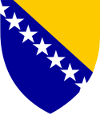 Босна и ХерцеговинаMINISTARSTVO PRAVDEМИНИСТАРСТВО ПРАВДЕNAZIVI RIZIKAPROTIVMJEREKOMENTAR1. Neredovno održavanje sastanaka Stručnog kolegija i sastanaka koordinacije rukovodećih državnih službenika sa sekretaromZapočeti s održavanjem online sastanaka Stručnog kolegijuma MP BiH, najmanje jednom mjesečno i sastanaka koordinacije sekretara MP BiH sa rukovodećim državnim službenicima, najmanje jednom u 15 dana, na kojima bi se raspravljalo o navedenim pitanjima.Sastanci Stručnog kolegijuma u 2021. godini nisu održavani zbog epidemiološke situacije koja je započela tokom 2020. godine i nastavila se tokom 2021. godine.Održan je jedan sastanak koordinacije sekretara MP BiH sa rukovodećim državnim službenicima.2. Nedovoljno razvijen funkcionalan sistem redovne i institucionalizovane komunikacije unutar MP BiHPraćenje provođenja SRSP u BiH treba biti redovna tačka dnevnog reda na svakom sastanku Stručnog kolegija i koordinacije sekretara i rukovodećih državnih službenika, te obezbijediti da SSPKPEI ima centralnu koordinacijsku ulogu u postupku planiranja, praćenja i izvještavanja o provođenju strateških programa i odgovarajuću popunjenost kadrom.Ovaj rizik je u uskoj svezi sa ključnim prethodnim rizikom i stoga dijeli isti komentar. Nužno je daljnje poticati i urgirati na organizaciju sastanaka kolegija i koordinacije rukovodećih državnih službenika3. Nedovoljni kapaciteti pojedinih sektora MP BiH za provođenje obaveza iz strateških i operativnih planova i drugih strateških dokumenataU procesu revidiranja Srednjoročni plan rada MP BiH, obezbijediti da je dinamika provođenja prioriteta iz Strategije za reformu sektora pravde u BiH i drugih strateških dokumenata usklađena sa kapacitetima i nadležnostima sektoraMP BiH je tokom 2021. godine raspisalo javni konkurs za tri radna mjesta i isti je okončan krajem oktobra 2021. godine. 4. Pojedini propisi predmet su višegodišnje rasprave u procesu političkog odlučivanja i stoga su skloni odgodama u razmatranju i usvajanju istihObaviti širok krug konsultacija i izraditi jasna i detaljna obrazloženja koja će onemogućiti nesporazume ili nerazumijevanje u vezi s planiranim propisimaPojedini propisi, posebno iz oblasti pravosuđa, i dalje su sporni na političkom nivou zbog čega je došlo do odgađanja njihove izrade i donošenja. Otežavajuće i ogranićavajuće je u isto vrijeme i trajanje pandemije virusa korona. IZVJEŠTAJ O SPROVOĐENJU SREDNJOROČNOG PLANA INSTITUCIJE – Srednjoročni ciljeviIZVJEŠTAJ O SPROVOĐENJU SREDNJOROČNOG PLANA INSTITUCIJE – Srednjoročni ciljeviIZVJEŠTAJ O SPROVOĐENJU SREDNJOROČNOG PLANA INSTITUCIJE – Srednjoročni ciljeviIZVJEŠTAJ O SPROVOĐENJU SREDNJOROČNOG PLANA INSTITUCIJE – Srednjoročni ciljeviIZVJEŠTAJ O SPROVOĐENJU SREDNJOROČNOG PLANA INSTITUCIJE – Srednjoročni ciljeviIZVJEŠTAJ O SPROVOĐENJU SREDNJOROČNOG PLANA INSTITUCIJE – Srednjoročni ciljeviIZVJEŠTAJ O SPROVOĐENJU SREDNJOROČNOG PLANA INSTITUCIJE – Srednjoročni ciljeviIZVJEŠTAJ O SPROVOĐENJU SREDNJOROČNOG PLANA INSTITUCIJE – Srednjoročni ciljeviIZVJEŠTAJ O SPROVOĐENJU SREDNJOROČNOG PLANA INSTITUCIJE – Srednjoročni ciljeviIZVJEŠTAJ O SPROVOĐENJU SREDNJOROČNOG PLANA INSTITUCIJE – Srednjoročni ciljeviIZVJEŠTAJ O SPROVOĐENJU SREDNJOROČNOG PLANA INSTITUCIJE – Srednjoročni ciljeviIZVJEŠTAJ O SPROVOĐENJU SREDNJOROČNOG PLANA INSTITUCIJE – Srednjoročni ciljeviStrateški cilj: Ubrzati proces tranzicije i izgradnje kapaciteta (14.)Ubrzati proces tranzicije i izgradnje kapaciteta (14.)Ubrzati proces tranzicije i izgradnje kapaciteta (14.)Ubrzati proces tranzicije i izgradnje kapaciteta (14.)Ubrzati proces tranzicije i izgradnje kapaciteta (14.)Ubrzati proces tranzicije i izgradnje kapaciteta (14.)Ubrzati proces tranzicije i izgradnje kapaciteta (14.)Ubrzati proces tranzicije i izgradnje kapaciteta (14.)Ubrzati proces tranzicije i izgradnje kapaciteta (14.)Ubrzati proces tranzicije i izgradnje kapaciteta (14.)1234567891011Srednjoročni ciljPokazateljJedinica mjerenja(%, broj ili opisno)Polazna vrijednost(2020.)Trenutna vrijednost(2021.)Ciljana vrijednost(2021)Ciljana vrijednost(2022)Ciljana vrijednost(2023.)Ostvarenje cilja(DA ili NE)ObrazloženjeNosioci/koordinatori aktivnostiSrednjoročni cilj 1.:Unapređenje kreiranja politika, procesa integracije u EU i reforme javne uprave (14.2)Indeks vladavine prava za oblasti ograničenja državnih ovlaštenja, odsutnosti korupcije, otvorene vlasti i provođenje propisaBroj (indeks)0.460,460.480.500,52NEU 2021. godini približno je postignut cilj. Trenutna vrijednost za 2021. godinu je jednaka u odnosu na polaznu vrijednost 2020. godine. Detaljnije obrazloženje o provedenim aktivnostima u narativnom dijelu.MP BiHGT VM BiHPARCODEPDEISrednjoročni cilj 2.:Unapređenje efikasnosti, odgovornosti, kvalitete i nezavisnosti sektora pravde u BiH (14.6)Indeks vladavine prava za oblasti ograničenja državnih ovlaštenja, krivične pravde i građanske pravdeBroj (indeks)0,53 0,460,550,570,59NEU 2021. godini zbog određenih unutrašnjih, ali i globalnih izazova, cilj je samo djelimično postignut. Trenutna vrijednost za 2021. godinu umanjena je za 0,07 u odnosu na polaznu vrijednost iz 2020. godine. Više o tome u narativnom dijelu.MP BiHVSTS BiHSud BiHTužilaštvo BiHIZVJEŠTAJ O PROVOĐENJU SREDNJOROČNOG PLANA MP BiH – ProgramiIZVJEŠTAJ O PROVOĐENJU SREDNJOROČNOG PLANA MP BiH – ProgramiIZVJEŠTAJ O PROVOĐENJU SREDNJOROČNOG PLANA MP BiH – ProgramiIZVJEŠTAJ O PROVOĐENJU SREDNJOROČNOG PLANA MP BiH – ProgramiIZVJEŠTAJ O PROVOĐENJU SREDNJOROČNOG PLANA MP BiH – ProgramiIZVJEŠTAJ O PROVOĐENJU SREDNJOROČNOG PLANA MP BiH – ProgramiIZVJEŠTAJ O PROVOĐENJU SREDNJOROČNOG PLANA MP BiH – ProgramiIZVJEŠTAJ O PROVOĐENJU SREDNJOROČNOG PLANA MP BiH – ProgramiIZVJEŠTAJ O PROVOĐENJU SREDNJOROČNOG PLANA MP BiH – ProgramiIZVJEŠTAJ O PROVOĐENJU SREDNJOROČNOG PLANA MP BiH – ProgramiIZVJEŠTAJ O PROVOĐENJU SREDNJOROČNOG PLANA MP BiH – ProgramiIZVJEŠTAJ O PROVOĐENJU SREDNJOROČNOG PLANA MP BiH – ProgramiIZVJEŠTAJ O PROVOĐENJU SREDNJOROČNOG PLANA MP BiH – ProgramiStrateški cilj: Strateški cilj: Ubrzati proces tranzicije i izgradnje kapaciteta (14.)Ubrzati proces tranzicije i izgradnje kapaciteta (14.)Ubrzati proces tranzicije i izgradnje kapaciteta (14.)Ubrzati proces tranzicije i izgradnje kapaciteta (14.)Ubrzati proces tranzicije i izgradnje kapaciteta (14.)Ubrzati proces tranzicije i izgradnje kapaciteta (14.)Ubrzati proces tranzicije i izgradnje kapaciteta (14.)Ubrzati proces tranzicije i izgradnje kapaciteta (14.)Ubrzati proces tranzicije i izgradnje kapaciteta (14.)Ubrzati proces tranzicije i izgradnje kapaciteta (14.)11234567891011Srednjoročni ciljSrednjoročni ciljPokazateljJedinica mjerenja(%, broj ili opisno)Polazna vrijednost(2020.)Trenutna vrijednost(2021.)Ciljana vrijednost(2021.)Ciljana vrijednost(2022.)Ciljana vrijednost(2023.)Ostvarenje cilja(DA ili NE)ObrazloženjeNosioci/koordinatori aktivnostiPosebni (specificni) cilj 1.1:(14.2.a)Stvoriti pretpostavke za aktivnije učešće civilnog društva, unaprijediti sistem uprave i upravne inspekcije uspješno koordinisati sektor pravde i uprave u BiHNivo do kojeg su uspostavljeni institucionalni mehanizmi za saradnju s OCD-ovimaNivo do kojeg su uspostavljeni institucionalni mehanizmi za saradnju s OCD-ovima%10010090100100DATokom 2021. godine, posebni cilj je djelimično ispunjen. Komentar je radi preglednosti dat u tabeli ispod.MP BiHPosebni (specificni) cilj 1.1:(14.2.a)Stvoriti pretpostavke za aktivnije učešće civilnog društva, unaprijediti sistem uprave i upravne inspekcije uspješno koordinisati sektor pravde i uprave u BiHPostotak izrađenih normativno-pravnih propisa iz nadležnosti SU u odnosu na broj planiranihPostotak izrađenih normativno-pravnih propisa iz nadležnosti SU u odnosu na broj planiranih%71,486909596NETokom 2021. godine, posebni cilj je djelimično ispunjen. Komentar je radi preglednosti dat u tabeli ispod.MP BiHPosebni (specificni) cilj 1.1:(14.2.a)Stvoriti pretpostavke za aktivnije učešće civilnog društva, unaprijediti sistem uprave i upravne inspekcije uspješno koordinisati sektor pravde i uprave u BiHPostotak predmeta upravnog rješavanja i inspekcijskog nadzora riješenih u rokuPostotak predmeta upravnog rješavanja i inspekcijskog nadzora riješenih u roku%8686808585DATokom 2021. godine, posebni cilj je djelimično ispunjen. Komentar je radi preglednosti dat u tabeli ispod.MP BiHPosebni (specificni) cilj 1.1:(14.2.a)Stvoriti pretpostavke za aktivnije učešće civilnog društva, unaprijediti sistem uprave i upravne inspekcije uspješno koordinisati sektor pravde i uprave u BiHNivo do kojeg su koordinisani poslovi razvoja planova pravde, uprave i evropskih integracijaNivo do kojeg su koordinisani poslovi razvoja planova pravde, uprave i evropskih integracijaBroj(Indeks)22334NETokom 2021. godine, posebni cilj je djelimično ispunjen. Komentar je radi preglednosti dat u tabeli ispod.MP BiHStrateški cilj: Ubrzati proces tranzicije i izgradnje kapaciteta (14.6)Strateški cilj: Ubrzati proces tranzicije i izgradnje kapaciteta (14.6)Strateški cilj: Ubrzati proces tranzicije i izgradnje kapaciteta (14.6)Strateški cilj: Ubrzati proces tranzicije i izgradnje kapaciteta (14.6)Strateški cilj: Ubrzati proces tranzicije i izgradnje kapaciteta (14.6)Strateški cilj: Ubrzati proces tranzicije i izgradnje kapaciteta (14.6)Strateški cilj: Ubrzati proces tranzicije i izgradnje kapaciteta (14.6)Strateški cilj: Ubrzati proces tranzicije i izgradnje kapaciteta (14.6)Strateški cilj: Ubrzati proces tranzicije i izgradnje kapaciteta (14.6)Strateški cilj: Ubrzati proces tranzicije i izgradnje kapaciteta (14.6)Strateški cilj: Ubrzati proces tranzicije i izgradnje kapaciteta (14.6)Strateški cilj: Ubrzati proces tranzicije i izgradnje kapaciteta (14.6)Srednjoročni ciljPokazateljPokazateljJedinica mjerenja(%, broj ili opisno)Polazna vrijednost(2020.)Trenutna vrijednost(2021.)Ciljana vrijednost(2021.)Ciljana vrijednost(2022.)Ciljana vrijednost(2023.)Ostvarenje cilja(DA ili NE)ObrazloženjeNosioci/koordinatori aktivnostiSrednjoročni cilj: 1.: Unapređenje kreiranja politika, procesa integracije u EU i reforme javne uprave (14.2)Srednjoročni cilj: 1.: Unapređenje kreiranja politika, procesa integracije u EU i reforme javne uprave (14.2)Srednjoročni cilj: 1.: Unapređenje kreiranja politika, procesa integracije u EU i reforme javne uprave (14.2)Srednjoročni cilj: 1.: Unapređenje kreiranja politika, procesa integracije u EU i reforme javne uprave (14.2)Srednjoročni cilj: 1.: Unapređenje kreiranja politika, procesa integracije u EU i reforme javne uprave (14.2)Srednjoročni cilj: 1.: Unapređenje kreiranja politika, procesa integracije u EU i reforme javne uprave (14.2)Srednjoročni cilj: 1.: Unapređenje kreiranja politika, procesa integracije u EU i reforme javne uprave (14.2)Srednjoročni cilj: 1.: Unapređenje kreiranja politika, procesa integracije u EU i reforme javne uprave (14.2)Srednjoročni cilj: 1.: Unapređenje kreiranja politika, procesa integracije u EU i reforme javne uprave (14.2)Srednjoročni cilj: 1.: Unapređenje kreiranja politika, procesa integracije u EU i reforme javne uprave (14.2)Srednjoročni cilj: 1.: Unapređenje kreiranja politika, procesa integracije u EU i reforme javne uprave (14.2)Srednjoročni cilj: 1.: Unapređenje kreiranja politika, procesa integracije u EU i reforme javne uprave (14.2)12234567891011Program 1.1.1Javna uprava i saradnja sa civilnim društvomProgram 1.1.1Javna uprava i saradnja sa civilnim društvomProsječni vremenski period u kojem su izvršene izmjene i dopune propisaMjesec4052363636NETokom 2021. godine, program 1.1.1 je djelimično ispunjen i komentari su radi preglednosti dati u tabeli ispod.MP BiHProgram 1.1.1Javna uprava i saradnja sa civilnim društvomProgram 1.1.1Javna uprava i saradnja sa civilnim društvomProcenat registrovanih institucija BiH na web platformi eKonsultacije%86,4888959595NETokom 2021. godine, program 1.1.1 je djelimično ispunjen i komentari su radi preglednosti dati u tabeli ispod.MP BiHProgram 1.1.1Javna uprava i saradnja sa civilnim društvomProgram 1.1.1Javna uprava i saradnja sa civilnim društvomBroj ukupno registrovanihkorisnika web platformeeKonsultacijeBroj26782921200021002200DATokom 2021. godine, program 1.1.1 je djelimično ispunjen i komentari su radi preglednosti dati u tabeli ispod.MP BiHProgram 1.1.1Javna uprava i saradnja sa civilnim društvomProgram 1.1.1Javna uprava i saradnja sa civilnim društvomProsječni vremenski period rješavanja u upravnim stvarima Dan3030303030DATokom 2021. godine, program 1.1.1 je djelimično ispunjen i komentari su radi preglednosti dati u tabeli ispod.MP BiHProgram 1.1.1Javna uprava i saradnja sa civilnim društvomProgram 1.1.1Javna uprava i saradnja sa civilnim društvomProsječni vremenski period trajanja registracije Dan 3030303030DATokom 2021. godine, program 1.1.1 je djelimično ispunjen i komentari su radi preglednosti dati u tabeli ispod.MP BiHProgram 1.1.1Javna uprava i saradnja sa civilnim društvomProgram 1.1.1Javna uprava i saradnja sa civilnim društvomIndeks nadzora nad provođenjemzakona i podzakonskih akata u institucijama BiH iz nadležnosti upravne inspekcijeBroj33333DATokom 2021. godine, program 1.1.1 je djelimično ispunjen i komentari su radi preglednosti dati u tabeli ispod.MP BiHStrateški cilj: Ubrzati proces tranzicije i izgradnje kapaciteta (14.6)Strateški cilj: Ubrzati proces tranzicije i izgradnje kapaciteta (14.6)Strateški cilj: Ubrzati proces tranzicije i izgradnje kapaciteta (14.6)Strateški cilj: Ubrzati proces tranzicije i izgradnje kapaciteta (14.6)Strateški cilj: Ubrzati proces tranzicije i izgradnje kapaciteta (14.6)Strateški cilj: Ubrzati proces tranzicije i izgradnje kapaciteta (14.6)Strateški cilj: Ubrzati proces tranzicije i izgradnje kapaciteta (14.6)Strateški cilj: Ubrzati proces tranzicije i izgradnje kapaciteta (14.6)Strateški cilj: Ubrzati proces tranzicije i izgradnje kapaciteta (14.6)Strateški cilj: Ubrzati proces tranzicije i izgradnje kapaciteta (14.6)Strateški cilj: Ubrzati proces tranzicije i izgradnje kapaciteta (14.6)Srednjoročni ciljPokazateljJedinica mjerenja(%, broj ili opisno)Polazna vrijednost(2020.)Trenutna vrijednost(2021)Ciljana vrijednost(2021.)Ciljana vrijednost(2022.)Ciljana vrijednost(2023.)Ostvarenje cilja(DA ili NE)ObrazloženjeNosioci/koordinatori aktivnosti1234567891011Srednjoročni cilj 2.: Unapređenje efikasnosti, odgovornosti, kvalitete i nezavisnosti sektora pravde u BiH (14.6)Srednjoročni cilj 2.: Unapređenje efikasnosti, odgovornosti, kvalitete i nezavisnosti sektora pravde u BiH (14.6)Srednjoročni cilj 2.: Unapređenje efikasnosti, odgovornosti, kvalitete i nezavisnosti sektora pravde u BiH (14.6)Srednjoročni cilj 2.: Unapređenje efikasnosti, odgovornosti, kvalitete i nezavisnosti sektora pravde u BiH (14.6)Srednjoročni cilj 2.: Unapređenje efikasnosti, odgovornosti, kvalitete i nezavisnosti sektora pravde u BiH (14.6)Srednjoročni cilj 2.: Unapređenje efikasnosti, odgovornosti, kvalitete i nezavisnosti sektora pravde u BiH (14.6)Srednjoročni cilj 2.: Unapređenje efikasnosti, odgovornosti, kvalitete i nezavisnosti sektora pravde u BiH (14.6)Srednjoročni cilj 2.: Unapređenje efikasnosti, odgovornosti, kvalitete i nezavisnosti sektora pravde u BiH (14.6)Srednjoročni cilj 2.: Unapređenje efikasnosti, odgovornosti, kvalitete i nezavisnosti sektora pravde u BiH (14.6)Srednjoročni cilj 2.: Unapređenje efikasnosti, odgovornosti, kvalitete i nezavisnosti sektora pravde u BiH (14.6)Srednjoročni cilj 2.: Unapređenje efikasnosti, odgovornosti, kvalitete i nezavisnosti sektora pravde u BiH (14.6)Posebni cilj 2.1:(14.6.a)Obezbijediti stabilnu pravosudnu upravu i ojačati pravosudnu saradnjuPostotak izrađenih normativno-pravnih propisa iz oblasti pravosuđa u odnosu na broj planiranih%7767737475U 2021. godini, u odnosu na planirano, cilj je djelimično postignut. Veliki izazovi su bili u organizovanju rada u uslovima izazvanim pandemijom virusa Covid – 19.Komentar je radi preglednosti dat u tabeli ispod.MP BiHu partnerstvu sa VSTS-om BiH,Sudom BiH,Tužilaštvom BiHProgram 2.1.1:Normativno-pravna djelatnost, provođenje i praćenje propisa iz oblasti pravosuđaPostotak ispunjenja AP Strategije za reformu sektora pravde u BiH za oblast pravosuđa%8069727476NEU 2021. godini, u odnosu na planirano cilj je nije ostvario planiranu vrijednost, ali je djelomično postignut. Komentar je radi preglednosti dat u tabeli ispod.MP BiH u partnerstvu sa VSTS-om BiHStrateški cilj: Ubrzati proces tranzicije i izgradnje kapaciteta (14.6)Strateški cilj: Ubrzati proces tranzicije i izgradnje kapaciteta (14.6)Strateški cilj: Ubrzati proces tranzicije i izgradnje kapaciteta (14.6)Strateški cilj: Ubrzati proces tranzicije i izgradnje kapaciteta (14.6)Strateški cilj: Ubrzati proces tranzicije i izgradnje kapaciteta (14.6)Strateški cilj: Ubrzati proces tranzicije i izgradnje kapaciteta (14.6)Strateški cilj: Ubrzati proces tranzicije i izgradnje kapaciteta (14.6)Strateški cilj: Ubrzati proces tranzicije i izgradnje kapaciteta (14.6)Strateški cilj: Ubrzati proces tranzicije i izgradnje kapaciteta (14.6)Strateški cilj: Ubrzati proces tranzicije i izgradnje kapaciteta (14.6)Strateški cilj: Ubrzati proces tranzicije i izgradnje kapaciteta (14.6)Srednjoročni ciljPokazateljJedinica mjerenja(%, broj ili opisno)Polazna vrijednost(2020.)Trenutna vrijednost(2021.)Ciljana vrijednost(2021.)Ciljana vrijednost(2022.)Ciljana vrijednost(2023.)Ostvarenje cilja(DA ili NE)ObrazloženjeNosioci/koordinatori aktivnostiSrednjoročni cilj 2.: Unapređenje efikasnosti, odgovornosti, kvalitete i nezavisnosti sektora pravde u BiH (14.6)Srednjoročni cilj 2.: Unapređenje efikasnosti, odgovornosti, kvalitete i nezavisnosti sektora pravde u BiH (14.6)Srednjoročni cilj 2.: Unapređenje efikasnosti, odgovornosti, kvalitete i nezavisnosti sektora pravde u BiH (14.6)Srednjoročni cilj 2.: Unapređenje efikasnosti, odgovornosti, kvalitete i nezavisnosti sektora pravde u BiH (14.6)Srednjoročni cilj 2.: Unapređenje efikasnosti, odgovornosti, kvalitete i nezavisnosti sektora pravde u BiH (14.6)Srednjoročni cilj 2.: Unapređenje efikasnosti, odgovornosti, kvalitete i nezavisnosti sektora pravde u BiH (14.6)Srednjoročni cilj 2.: Unapređenje efikasnosti, odgovornosti, kvalitete i nezavisnosti sektora pravde u BiH (14.6)Srednjoročni cilj 2.: Unapređenje efikasnosti, odgovornosti, kvalitete i nezavisnosti sektora pravde u BiH (14.6)Srednjoročni cilj 2.: Unapređenje efikasnosti, odgovornosti, kvalitete i nezavisnosti sektora pravde u BiH (14.6)Srednjoročni cilj 2.: Unapređenje efikasnosti, odgovornosti, kvalitete i nezavisnosti sektora pravde u BiH (14.6)Srednjoročni cilj 2.: Unapređenje efikasnosti, odgovornosti, kvalitete i nezavisnosti sektora pravde u BiH (14.6)1234567891011Posebni cilj 2.2:(14.6.b)Obezbijediti human i zakonit tretman, te efikasnu resocijalizacija zatvorenika i pritvorenikaPostotak ispunjenja aktivnosti IKS u odnosu na planirane GPR MP BiH%9290959595NETokom 2021. godine, ostvarena je 5 % manja vrijednost u odnosu na ciljanu vrijednostŠto je dijelom iz razloga ograničenja rada i nedostatka kadra, kao i smanjene aktivnosti reformskih projekata. Vežina aktivnosti se provode i nema većih zastoja u kontinuitetu njihove provedbe, izuzev nemogućnost uspostavljanja probacijske službe u predviđenim vremenskim okvirima.MP BiHu partnerstvu sa entitetskim MP i ZavodimaSrednjoročni ciljPokazateljJedinica mjerenja(%, broj ili opisno)Polazna vrijednost(2020)Trenutna vrijednost(2021.)Ciljana vrijednost(2021.)Ciljana vrijednost(2022.)Ciljana vrijednost(2023.)Ostvarenje cilja(DA ili NE)ObrazloženjeNosioci/koordinatori aktivnosti1234567891011Program 2.2.1:Normativno pravna djelatnost, provođenje i praćenje propisa iz oblasti sistema izvršenja krivičnih sankcija i inspekcijski nadzorTokom 2021. godine i pored pandemije virusa Covid 19 zabilježen je određeni napredak u provedbi i ostvarena je ciljna vrijednost. Opširniji komentar je radi preglednosti dat u tabeli ispod.MP BiHProgram 2.2.1:Normativno pravna djelatnost, provođenje i praćenje propisa iz oblasti sistema izvršenja krivičnih sankcija i inspekcijski nadzorPostotak ispunjenja AP Strategije za reformu sektora pravde u BiH koji se tiče izvršenja krivičnih sankcija na nivou BiH%8890777981DATokom 2021. godine i pored pandemije virusa Covid 19 zabilježen je određeni napredak u provedbi i ostvarena je ciljna vrijednost. Opširniji komentar je radi preglednosti dat u tabeli ispod.MP BiHSrednjoročni ciljPokazateljJedinica mjerenja(%, broj ili opisno)Polazna vrijednost(2019.)Trenutna vrijednost(2020)Ciljana vrijednost(2020.)Ciljana vrijednost(2021.)Ciljana vrijednost(2022.)Ostvarenje cilja(DA ili NE)ObrazloženjeNosioci aktivnosti1234567891011Posebni cilj 2.3:(14.6.c)Obezbijediti pružanje međunarodne pravne pomoći i saradnjeU 2021. godini, zbog ograničenja u radu političke prirode i pojave virusa je došlo do ograničenog rezultata značajno manjeg u odnosu na planirano za što je detaljnije dato u obrazloženju.MP BiHu partnerstvu sa entitetskim, kantonalnim MP, sudovima i tužilaštvima i PK BDPosebni cilj 2.3:(14.6.c)Obezbijediti pružanje međunarodne pravne pomoći i saradnjePostotak ispunjenja AP Strategije za reformu sektora pravde u BiH koji se tiče međunarodne pravne pomoći i saradnje (MPPS)%10060,5899091NEU 2021. godini, zbog ograničenja u radu političke prirode i pojave virusa je došlo do ograničenog rezultata značajno manjeg u odnosu na planirano za što je detaljnije dato u obrazloženju.MP BiHu partnerstvu sa entitetskim, kantonalnim MP, sudovima i tužilaštvima i PK BDPosebni cilj 2.3:(14.6.c)Obezbijediti pružanje međunarodne pravne pomoći i saradnjeProsječni vremenski period potreban za postupanje po zamolnici za međunarodnu pravnu pomoć (MPP)Broj5 radnih dana5 radnih dana5 radnih dana5 radnih dana5 radnih danaDAU 2021. godini, zbog ograničenja u radu političke prirode i pojave virusa je došlo do ograničenog rezultata značajno manjeg u odnosu na planirano za što je detaljnije dato u obrazloženju.MP BiHu partnerstvu sa entitetskim, kantonalnim MP, sudovima i tužilaštvima i PK BDIZVJEŠTAJ O PREDLOŽENIM/DONESENIM ZAKONIMA, DRUGIM PROPISIMA I REALIZACIJI RAZVOJNO-INVESTICIJSKIH PROJEKATA/ PROGRAMA PREDVIĐENIH SREDNJOROČNIM PLANOM RADA MINISTARTSVA PRAVDE BIHIZVJEŠTAJ O PREDLOŽENIM/DONESENIM ZAKONIMA, DRUGIM PROPISIMA I REALIZACIJI RAZVOJNO-INVESTICIJSKIH PROJEKATA/ PROGRAMA PREDVIĐENIH SREDNJOROČNIM PLANOM RADA MINISTARTSVA PRAVDE BIHIZVJEŠTAJ O PREDLOŽENIM/DONESENIM ZAKONIMA, DRUGIM PROPISIMA I REALIZACIJI RAZVOJNO-INVESTICIJSKIH PROJEKATA/ PROGRAMA PREDVIĐENIH SREDNJOROČNIM PLANOM RADA MINISTARTSVA PRAVDE BIHIZVJEŠTAJ O PREDLOŽENIM/DONESENIM ZAKONIMA, DRUGIM PROPISIMA I REALIZACIJI RAZVOJNO-INVESTICIJSKIH PROJEKATA/ PROGRAMA PREDVIĐENIH SREDNJOROČNIM PLANOM RADA MINISTARTSVA PRAVDE BIHIZVJEŠTAJ O PREDLOŽENIM/DONESENIM ZAKONIMA, DRUGIM PROPISIMA I REALIZACIJI RAZVOJNO-INVESTICIJSKIH PROJEKATA/ PROGRAMA PREDVIĐENIH SREDNJOROČNIM PLANOM RADA MINISTARTSVA PRAVDE BIHIZVJEŠTAJ O PREDLOŽENIM/DONESENIM ZAKONIMA, DRUGIM PROPISIMA I REALIZACIJI RAZVOJNO-INVESTICIJSKIH PROJEKATA/ PROGRAMA PREDVIĐENIH SREDNJOROČNIM PLANOM RADA MINISTARTSVA PRAVDE BIHIZVJEŠTAJ O PREDLOŽENIM/DONESENIM ZAKONIMA, DRUGIM PROPISIMA I REALIZACIJI RAZVOJNO-INVESTICIJSKIH PROJEKATA/ PROGRAMA PREDVIĐENIH SREDNJOROČNIM PLANOM RADA MINISTARTSVA PRAVDE BIHIZVJEŠTAJ O PREDLOŽENIM/DONESENIM ZAKONIMA, DRUGIM PROPISIMA I REALIZACIJI RAZVOJNO-INVESTICIJSKIH PROJEKATA/ PROGRAMA PREDVIĐENIH SREDNJOROČNIM PLANOM RADA MINISTARTSVA PRAVDE BIHIZVJEŠTAJ O PREDLOŽENIM/DONESENIM ZAKONIMA, DRUGIM PROPISIMA I REALIZACIJI RAZVOJNO-INVESTICIJSKIH PROJEKATA/ PROGRAMA PREDVIĐENIH SREDNJOROČNIM PLANOM RADA MINISTARTSVA PRAVDE BIHIZVJEŠTAJ O PREDLOŽENIM/DONESENIM ZAKONIMA, DRUGIM PROPISIMA I REALIZACIJI RAZVOJNO-INVESTICIJSKIH PROJEKATA/ PROGRAMA PREDVIĐENIH SREDNJOROČNIM PLANOM RADA MINISTARTSVA PRAVDE BIHIZVJEŠTAJ O PREDLOŽENIM/DONESENIM ZAKONIMA, DRUGIM PROPISIMA I REALIZACIJI RAZVOJNO-INVESTICIJSKIH PROJEKATA/ PROGRAMA PREDVIĐENIH SREDNJOROČNIM PLANOM RADA MINISTARTSVA PRAVDE BIHIZVJEŠTAJ O PREDLOŽENIM/DONESENIM ZAKONIMA, DRUGIM PROPISIMA I REALIZACIJI RAZVOJNO-INVESTICIJSKIH PROJEKATA/ PROGRAMA PREDVIĐENIH SREDNJOROČNIM PLANOM RADA MINISTARTSVA PRAVDE BIHIZVJEŠTAJ O PREDLOŽENIM/DONESENIM ZAKONIMA, DRUGIM PROPISIMA I REALIZACIJI RAZVOJNO-INVESTICIJSKIH PROJEKATA/ PROGRAMA PREDVIĐENIH SREDNJOROČNIM PLANOM RADA MINISTARTSVA PRAVDE BIHIZVJEŠTAJ O PREDLOŽENIM/DONESENIM ZAKONIMA, DRUGIM PROPISIMA I REALIZACIJI RAZVOJNO-INVESTICIJSKIH PROJEKATA/ PROGRAMA PREDVIĐENIH SREDNJOROČNIM PLANOM RADA MINISTARTSVA PRAVDE BIHIZVJEŠTAJ O PREDLOŽENIM/DONESENIM ZAKONIMA, DRUGIM PROPISIMA I REALIZACIJI RAZVOJNO-INVESTICIJSKIH PROJEKATA/ PROGRAMA PREDVIĐENIH SREDNJOROČNIM PLANOM RADA MINISTARTSVA PRAVDE BIHSrednjoročni ciljPosebni ciljeviProgramiZAKONIPODZAKONSKI AKTIMEĐUNARODNI UGOVORIUsklađivanje sa pravnim nasljeđem EU(DA ili NE.)Planirano period za DONOŠENJEIZVRŠENO (period izvršenja ili NE)KomentarNAZIV PROJEKTA JAVNIH INVESTICIJAOčekivano PERIOD SPROVOĐENJAZavršen(DA/NE)KomentarOpšti cilj razvoja:Opšti cilj razvoja:Upravljanje u funkciji rastaUpravljanje u funkciji rastaUpravljanje u funkciji rastaUpravljanje u funkciji rastaUpravljanje u funkciji rastaUpravljanje u funkciji rastaUpravljanje u funkciji rastaUpravljanje u funkciji rastaUpravljanje u funkciji rastaUpravljanje u funkciji rastaUpravljanje u funkciji rastaUpravljanje u funkciji rastaStrateški cilj:Strateški cilj:Ubrzati proces tranzicije i izgradnje kapacitetaUbrzati proces tranzicije i izgradnje kapacitetaUbrzati proces tranzicije i izgradnje kapacitetaUbrzati proces tranzicije i izgradnje kapacitetaUbrzati proces tranzicije i izgradnje kapacitetaUbrzati proces tranzicije i izgradnje kapacitetaUbrzati proces tranzicije i izgradnje kapacitetaUbrzati proces tranzicije i izgradnje kapacitetaUbrzati proces tranzicije i izgradnje kapacitetaUbrzati proces tranzicije i izgradnje kapacitetaUbrzati proces tranzicije i izgradnje kapacitetaUbrzati proces tranzicije i izgradnje kapaciteta1234567891011121314Srednjoročni cilj: 1.:Unapređenje  kreiranja politika, procesa evropskih integracija i reforme javne uprave(14.2) Posebni cilj 1.1:Stvoriti pretpostavke za aktivnije učešće civilnog društva, unaprijediti sistem uprave i upravne inspekcije i uspješno koordinisati sektor pravde i uprave u BiH (14.2.a)Program 1.1.1:Javna uprava i saradnja sa civilnim društvomZakon o izmjenama i dopuna ma Zakona o državnoj službi u institucijama BiHDA2021NEVršena izrada Analize provođenja Zakona o državnoj službi u institucijama BiH.Srednjoročni cilj: 1.:Unapređenje  kreiranja politika, procesa evropskih integracija i reforme javne uprave(14.2) Posebni cilj 1.1:Stvoriti pretpostavke za aktivnije učešće civilnog društva, unaprijediti sistem uprave i upravne inspekcije i uspješno koordinisati sektor pravde i uprave u BiH (14.2.a)Program 1.1.1:Javna uprava i saradnja sa civilnim društvomZakon o slobodi pristupa informacijama u Bosni i HercegoviniDA2021NEIzrađen novi nacrt Zakona, usaglašen s odredbama Direktive (EU) 2019/1024 od 20.06.2019. godine i upućen VM BiH, radi utvrđivanja prijedloga.Srednjoročni cilj: 1.:Unapređenje  kreiranja politika, procesa evropskih integracija i reforme javne uprave(14.2) Posebni cilj 1.1:Stvoriti pretpostavke za aktivnije učešće civilnog društva, unaprijediti sistem uprave i upravne inspekcije i uspješno koordinisati sektor pravde i uprave u BiH (14.2.a)Program 1.1.1:Javna uprava i saradnja sa civilnim društvomZakon o izmjenama i dopunama Zakona o postupku imenovanja na nivou institucija Bosne i HercegovineNE2021NENacrt Zakona je utvrđen i upućen VM BiH, radi utvrđivanja prijedloga.Srednjoročni cilj: 1.:Unapređenje  kreiranja politika, procesa evropskih integracija i reforme javne uprave(14.2) Posebni cilj 1.1:Stvoriti pretpostavke za aktivnije učešće civilnog društva, unaprijediti sistem uprave i upravne inspekcije i uspješno koordinisati sektor pravde i uprave u BiH (14.2.a)Program 1.1.1:Javna uprava i saradnja sa civilnim društvomZakon o izmjenama i dopunama Zakona o ministarstvima i drugim organima uprave Bosne i HercegovineNE2021NEU skladu sa inicijativama institucija BiH u toku je izrada sveobuhvatne analize Zakona o ministarstvima i drugim organima uprave BiH.Srednjoročni cilj: 1.:Unapređenje  kreiranja politika, procesa evropskih integracija i reforme javne uprave(14.2) Posebni cilj 1.1:Stvoriti pretpostavke za aktivnije učešće civilnog društva, unaprijediti sistem uprave i upravne inspekcije i uspješno koordinisati sektor pravde i uprave u BiH (14.2.a)Program 1.1.1:Javna uprava i saradnja sa civilnim društvomZakon o pravima i dužnostima imenovanih funkcionera u institucijama Bosne i HercegovineNE2021NEIzrada Analize o pravima i dužnostima imenovanih funkcionera u institucijama BiH radi pravnog regulisanja je u toku.IZVJEŠTAJ O PREDLOŽENIM/DONESENIM ZAKONIMA, DRUGIM PROPISIMA I REALIZACIJI RAZVOJNO-INVESTICIJSKIH PROJEKATA/ PROGRAMA PREDVIĐENIH SREDNJOROČNIM PLANOM RADA MINISTARTSVA PRAVDE BIHIZVJEŠTAJ O PREDLOŽENIM/DONESENIM ZAKONIMA, DRUGIM PROPISIMA I REALIZACIJI RAZVOJNO-INVESTICIJSKIH PROJEKATA/ PROGRAMA PREDVIĐENIH SREDNJOROČNIM PLANOM RADA MINISTARTSVA PRAVDE BIHIZVJEŠTAJ O PREDLOŽENIM/DONESENIM ZAKONIMA, DRUGIM PROPISIMA I REALIZACIJI RAZVOJNO-INVESTICIJSKIH PROJEKATA/ PROGRAMA PREDVIĐENIH SREDNJOROČNIM PLANOM RADA MINISTARTSVA PRAVDE BIHIZVJEŠTAJ O PREDLOŽENIM/DONESENIM ZAKONIMA, DRUGIM PROPISIMA I REALIZACIJI RAZVOJNO-INVESTICIJSKIH PROJEKATA/ PROGRAMA PREDVIĐENIH SREDNJOROČNIM PLANOM RADA MINISTARTSVA PRAVDE BIHIZVJEŠTAJ O PREDLOŽENIM/DONESENIM ZAKONIMA, DRUGIM PROPISIMA I REALIZACIJI RAZVOJNO-INVESTICIJSKIH PROJEKATA/ PROGRAMA PREDVIĐENIH SREDNJOROČNIM PLANOM RADA MINISTARTSVA PRAVDE BIHIZVJEŠTAJ O PREDLOŽENIM/DONESENIM ZAKONIMA, DRUGIM PROPISIMA I REALIZACIJI RAZVOJNO-INVESTICIJSKIH PROJEKATA/ PROGRAMA PREDVIĐENIH SREDNJOROČNIM PLANOM RADA MINISTARTSVA PRAVDE BIHIZVJEŠTAJ O PREDLOŽENIM/DONESENIM ZAKONIMA, DRUGIM PROPISIMA I REALIZACIJI RAZVOJNO-INVESTICIJSKIH PROJEKATA/ PROGRAMA PREDVIĐENIH SREDNJOROČNIM PLANOM RADA MINISTARTSVA PRAVDE BIHIZVJEŠTAJ O PREDLOŽENIM/DONESENIM ZAKONIMA, DRUGIM PROPISIMA I REALIZACIJI RAZVOJNO-INVESTICIJSKIH PROJEKATA/ PROGRAMA PREDVIĐENIH SREDNJOROČNIM PLANOM RADA MINISTARTSVA PRAVDE BIHIZVJEŠTAJ O PREDLOŽENIM/DONESENIM ZAKONIMA, DRUGIM PROPISIMA I REALIZACIJI RAZVOJNO-INVESTICIJSKIH PROJEKATA/ PROGRAMA PREDVIĐENIH SREDNJOROČNIM PLANOM RADA MINISTARTSVA PRAVDE BIHIZVJEŠTAJ O PREDLOŽENIM/DONESENIM ZAKONIMA, DRUGIM PROPISIMA I REALIZACIJI RAZVOJNO-INVESTICIJSKIH PROJEKATA/ PROGRAMA PREDVIĐENIH SREDNJOROČNIM PLANOM RADA MINISTARTSVA PRAVDE BIHIZVJEŠTAJ O PREDLOŽENIM/DONESENIM ZAKONIMA, DRUGIM PROPISIMA I REALIZACIJI RAZVOJNO-INVESTICIJSKIH PROJEKATA/ PROGRAMA PREDVIĐENIH SREDNJOROČNIM PLANOM RADA MINISTARTSVA PRAVDE BIHIZVJEŠTAJ O PREDLOŽENIM/DONESENIM ZAKONIMA, DRUGIM PROPISIMA I REALIZACIJI RAZVOJNO-INVESTICIJSKIH PROJEKATA/ PROGRAMA PREDVIĐENIH SREDNJOROČNIM PLANOM RADA MINISTARTSVA PRAVDE BIHIZVJEŠTAJ O PREDLOŽENIM/DONESENIM ZAKONIMA, DRUGIM PROPISIMA I REALIZACIJI RAZVOJNO-INVESTICIJSKIH PROJEKATA/ PROGRAMA PREDVIĐENIH SREDNJOROČNIM PLANOM RADA MINISTARTSVA PRAVDE BIHIZVJEŠTAJ O PREDLOŽENIM/DONESENIM ZAKONIMA, DRUGIM PROPISIMA I REALIZACIJI RAZVOJNO-INVESTICIJSKIH PROJEKATA/ PROGRAMA PREDVIĐENIH SREDNJOROČNIM PLANOM RADA MINISTARTSVA PRAVDE BIHIZVJEŠTAJ O PREDLOŽENIM/DONESENIM ZAKONIMA, DRUGIM PROPISIMA I REALIZACIJI RAZVOJNO-INVESTICIJSKIH PROJEKATA/ PROGRAMA PREDVIĐENIH SREDNJOROČNIM PLANOM RADA MINISTARTSVA PRAVDE BIHSrednjoročni ciljPosebni ciljeviProgram iZAKONIPODZAKONSKI AKTIMEĐUNARODNI UGOVORIUsklađivanje sa pravnim nasljeđem EU(DA ili NE.)Planirano period za DONOŠENJEIZVRŠENO (period izvršenja ili NE)KomentarNAZIV PROJEKTA JAVNIH INVESTICIJAOčekivano PERIOD SPROVOĐENJAZavršen(DA/NE)KomentarOpšti cilj razvoja:Opšti cilj razvoja:Upravljanje u funkciji rastaUpravljanje u funkciji rastaUpravljanje u funkciji rastaUpravljanje u funkciji rastaUpravljanje u funkciji rastaUpravljanje u funkciji rastaUpravljanje u funkciji rastaUpravljanje u funkciji rastaUpravljanje u funkciji rastaUpravljanje u funkciji rastaUpravljanje u funkciji rastaUpravljanje u funkciji rastaStrateški cilj:Strateški cilj:Ubrzati proces tranzicije i izgradnje kapacitetaUbrzati proces tranzicije i izgradnje kapacitetaUbrzati proces tranzicije i izgradnje kapacitetaUbrzati proces tranzicije i izgradnje kapacitetaUbrzati proces tranzicije i izgradnje kapacitetaUbrzati proces tranzicije i izgradnje kapacitetaUbrzati proces tranzicije i izgradnje kapacitetaUbrzati proces tranzicije i izgradnje kapacitetaUbrzati proces tranzicije i izgradnje kapacitetaUbrzati proces tranzicije i izgradnje kapacitetaUbrzati proces tranzicije i izgradnje kapacitetaUbrzati proces tranzicije i izgradnje kapaciteta1234567891011121314Srednjoročni cilj: 1.:Izgradnja kapaciteta za kreiranje politika, procesa evropskih integracija i reforme javne uprave(14.2)Posebni cilj 1.1:Stvoriti pretpostavke za aktivnije učešće civilnog društva,  unaprijediti sistem uprave i upravne inspekcije i uspješno koordinisati sektor pravde i uprave u BiH (14.2.a)Program 1.1.1:Javna uprava i saradnja sa civilnim društvomOdluka o izmjenama i dopunama Poslovnika o radu Vijeća ministara Bosne i HercegovineNE2021.NEOdluka o izmjenama i dopunama Poslovnika o radu VM BiH je upućena VM BiH na usvajanje.Srednjoročni cilj: 1.:Izgradnja kapaciteta za kreiranje politika, procesa evropskih integracija i reforme javne uprave(14.2)Posebni cilj 1.1:Stvoriti pretpostavke za aktivnije učešće civilnog društva,  unaprijediti sistem uprave i upravne inspekcije i uspješno koordinisati sektor pravde i uprave u BiH (14.2.a)Program 1.1.1:Javna uprava i saradnja sa civilnim društvomOdluka o trajanju porodiljskog odsustva za vrijeme trudnoće, porođaja i njege blizanaca, trećeg i svakog idućeg djeteta sazakonima i drugim propisima entiteta i Brčko distrikta Bosne iHercegovine u institucijama BiHNE2021.NEIzrada Odluke je u toku.Srednjoročni cilj: 1.:Izgradnja kapaciteta za kreiranje politika, procesa evropskih integracija i reforme javne uprave(14.2)Posebni cilj 1.1:Stvoriti pretpostavke za aktivnije učešće civilnog društva,  unaprijediti sistem uprave i upravne inspekcije i uspješno koordinisati sektor pravde i uprave u BiH (14.2.a)Program 1.1.1:Javna uprava i saradnja sa civilnim društvomPravila o izmjenama i dopunama Pravila za konsultacije u izradi pravnih propisaNE2021NEIzrađen je Prednacrt  izmjena i dopuna Pravila. Slijedi proces dodatnih i javnih konsultacija i pribavljanje mišljenja.IZVJEŠTAJ O PREDLOŽENIM/DONESENIM ZAKONIMA, DRUGIM PROPISIMA I REALIZACIJI RAZVOJNO-INVESTICIJSKIH PROJEKATA/ PROGRAMA PREDVIĐENIH SREDNJOROČNIM PLANOM RADA MINISTARTSVA PRAVDE BIHIZVJEŠTAJ O PREDLOŽENIM/DONESENIM ZAKONIMA, DRUGIM PROPISIMA I REALIZACIJI RAZVOJNO-INVESTICIJSKIH PROJEKATA/ PROGRAMA PREDVIĐENIH SREDNJOROČNIM PLANOM RADA MINISTARTSVA PRAVDE BIHIZVJEŠTAJ O PREDLOŽENIM/DONESENIM ZAKONIMA, DRUGIM PROPISIMA I REALIZACIJI RAZVOJNO-INVESTICIJSKIH PROJEKATA/ PROGRAMA PREDVIĐENIH SREDNJOROČNIM PLANOM RADA MINISTARTSVA PRAVDE BIHIZVJEŠTAJ O PREDLOŽENIM/DONESENIM ZAKONIMA, DRUGIM PROPISIMA I REALIZACIJI RAZVOJNO-INVESTICIJSKIH PROJEKATA/ PROGRAMA PREDVIĐENIH SREDNJOROČNIM PLANOM RADA MINISTARTSVA PRAVDE BIHIZVJEŠTAJ O PREDLOŽENIM/DONESENIM ZAKONIMA, DRUGIM PROPISIMA I REALIZACIJI RAZVOJNO-INVESTICIJSKIH PROJEKATA/ PROGRAMA PREDVIĐENIH SREDNJOROČNIM PLANOM RADA MINISTARTSVA PRAVDE BIHIZVJEŠTAJ O PREDLOŽENIM/DONESENIM ZAKONIMA, DRUGIM PROPISIMA I REALIZACIJI RAZVOJNO-INVESTICIJSKIH PROJEKATA/ PROGRAMA PREDVIĐENIH SREDNJOROČNIM PLANOM RADA MINISTARTSVA PRAVDE BIHIZVJEŠTAJ O PREDLOŽENIM/DONESENIM ZAKONIMA, DRUGIM PROPISIMA I REALIZACIJI RAZVOJNO-INVESTICIJSKIH PROJEKATA/ PROGRAMA PREDVIĐENIH SREDNJOROČNIM PLANOM RADA MINISTARTSVA PRAVDE BIHIZVJEŠTAJ O PREDLOŽENIM/DONESENIM ZAKONIMA, DRUGIM PROPISIMA I REALIZACIJI RAZVOJNO-INVESTICIJSKIH PROJEKATA/ PROGRAMA PREDVIĐENIH SREDNJOROČNIM PLANOM RADA MINISTARTSVA PRAVDE BIHIZVJEŠTAJ O PREDLOŽENIM/DONESENIM ZAKONIMA, DRUGIM PROPISIMA I REALIZACIJI RAZVOJNO-INVESTICIJSKIH PROJEKATA/ PROGRAMA PREDVIĐENIH SREDNJOROČNIM PLANOM RADA MINISTARTSVA PRAVDE BIHIZVJEŠTAJ O PREDLOŽENIM/DONESENIM ZAKONIMA, DRUGIM PROPISIMA I REALIZACIJI RAZVOJNO-INVESTICIJSKIH PROJEKATA/ PROGRAMA PREDVIĐENIH SREDNJOROČNIM PLANOM RADA MINISTARTSVA PRAVDE BIHIZVJEŠTAJ O PREDLOŽENIM/DONESENIM ZAKONIMA, DRUGIM PROPISIMA I REALIZACIJI RAZVOJNO-INVESTICIJSKIH PROJEKATA/ PROGRAMA PREDVIĐENIH SREDNJOROČNIM PLANOM RADA MINISTARTSVA PRAVDE BIHIZVJEŠTAJ O PREDLOŽENIM/DONESENIM ZAKONIMA, DRUGIM PROPISIMA I REALIZACIJI RAZVOJNO-INVESTICIJSKIH PROJEKATA/ PROGRAMA PREDVIĐENIH SREDNJOROČNIM PLANOM RADA MINISTARTSVA PRAVDE BIHIZVJEŠTAJ O PREDLOŽENIM/DONESENIM ZAKONIMA, DRUGIM PROPISIMA I REALIZACIJI RAZVOJNO-INVESTICIJSKIH PROJEKATA/ PROGRAMA PREDVIĐENIH SREDNJOROČNIM PLANOM RADA MINISTARTSVA PRAVDE BIHIZVJEŠTAJ O PREDLOŽENIM/DONESENIM ZAKONIMA, DRUGIM PROPISIMA I REALIZACIJI RAZVOJNO-INVESTICIJSKIH PROJEKATA/ PROGRAMA PREDVIĐENIH SREDNJOROČNIM PLANOM RADA MINISTARTSVA PRAVDE BIHIZVJEŠTAJ O PREDLOŽENIM/DONESENIM ZAKONIMA, DRUGIM PROPISIMA I REALIZACIJI RAZVOJNO-INVESTICIJSKIH PROJEKATA/ PROGRAMA PREDVIĐENIH SREDNJOROČNIM PLANOM RADA MINISTARTSVA PRAVDE BIHSrednjoročni ciljPosebni ciljeviProgramiZAKONIPODZAKONSKI AKTIMEĐUNARODNI UGOVORIUsklađivanje sa pravnim nasljeđem EU(DA ili NE.)Planirano period za DONOŠENJEIZVRŠENO (period izvršenja ili NE)KomentarNAZIV PROJEKTA JAVNIH INVESTICIJAOčekivano PERIOD SPROVOĐENJAZavršen(DA/NE)KomentarOpšti cilj razvoja:Opšti cilj razvoja:Upravljanje u funkciji rastaUpravljanje u funkciji rastaUpravljanje u funkciji rastaUpravljanje u funkciji rastaUpravljanje u funkciji rastaUpravljanje u funkciji rastaUpravljanje u funkciji rastaUpravljanje u funkciji rastaUpravljanje u funkciji rastaUpravljanje u funkciji rastaUpravljanje u funkciji rastaUpravljanje u funkciji rastaStrateški cilj:Strateški cilj:Ubrzati proces tranzicije i izgradnje kapacitetaUbrzati proces tranzicije i izgradnje kapacitetaUbrzati proces tranzicije i izgradnje kapacitetaUbrzati proces tranzicije i izgradnje kapacitetaUbrzati proces tranzicije i izgradnje kapacitetaUbrzati proces tranzicije i izgradnje kapacitetaUbrzati proces tranzicije i izgradnje kapacitetaUbrzati proces tranzicije i izgradnje kapacitetaUbrzati proces tranzicije i izgradnje kapacitetaUbrzati proces tranzicije i izgradnje kapacitetaUbrzati proces tranzicije i izgradnje kapacitetaUbrzati proces tranzicije i izgradnje kapaciteta1234567891011121314Srednjoročni cilj: 1.:Unapređenje kreiranja  politika, procesa integracije u EU i reforme javne uprave (14.2)Posebni cilj: 1.1:Stvoriti pretpostavke za aktivnije učešće civilnog društva, unaprijediti sistem uprave i upravne inspekcije i uspješno koordinisati sektor pravde i uprave u BiH (14.2.a)Program 1.1.1:Javna uprava i saradnja sa civilnim društvom2.1.1.1 Program „Evropa za građane 2021-2027.“2021.-2027.NEUpućeno Pismo namjere CERV za učešće BiH u programu CERV. Čeka se odgovor Evropske Komisije.IZVJEŠTAJ O PREDLOŽENIM/DONESENIM ZAKONIMA, DRUGIM PROPISIMA I REALIZACIJI RAZVOJNO-INVESTICIJSKIH PROJEKATA/ PROGRAMA PREDVIĐENIH SREDNJOROČNIM PLANOM RADA MINISTARTSVA PRAVDE BIHIZVJEŠTAJ O PREDLOŽENIM/DONESENIM ZAKONIMA, DRUGIM PROPISIMA I REALIZACIJI RAZVOJNO-INVESTICIJSKIH PROJEKATA/ PROGRAMA PREDVIĐENIH SREDNJOROČNIM PLANOM RADA MINISTARTSVA PRAVDE BIHIZVJEŠTAJ O PREDLOŽENIM/DONESENIM ZAKONIMA, DRUGIM PROPISIMA I REALIZACIJI RAZVOJNO-INVESTICIJSKIH PROJEKATA/ PROGRAMA PREDVIĐENIH SREDNJOROČNIM PLANOM RADA MINISTARTSVA PRAVDE BIHIZVJEŠTAJ O PREDLOŽENIM/DONESENIM ZAKONIMA, DRUGIM PROPISIMA I REALIZACIJI RAZVOJNO-INVESTICIJSKIH PROJEKATA/ PROGRAMA PREDVIĐENIH SREDNJOROČNIM PLANOM RADA MINISTARTSVA PRAVDE BIHIZVJEŠTAJ O PREDLOŽENIM/DONESENIM ZAKONIMA, DRUGIM PROPISIMA I REALIZACIJI RAZVOJNO-INVESTICIJSKIH PROJEKATA/ PROGRAMA PREDVIĐENIH SREDNJOROČNIM PLANOM RADA MINISTARTSVA PRAVDE BIHIZVJEŠTAJ O PREDLOŽENIM/DONESENIM ZAKONIMA, DRUGIM PROPISIMA I REALIZACIJI RAZVOJNO-INVESTICIJSKIH PROJEKATA/ PROGRAMA PREDVIĐENIH SREDNJOROČNIM PLANOM RADA MINISTARTSVA PRAVDE BIHIZVJEŠTAJ O PREDLOŽENIM/DONESENIM ZAKONIMA, DRUGIM PROPISIMA I REALIZACIJI RAZVOJNO-INVESTICIJSKIH PROJEKATA/ PROGRAMA PREDVIĐENIH SREDNJOROČNIM PLANOM RADA MINISTARTSVA PRAVDE BIHIZVJEŠTAJ O PREDLOŽENIM/DONESENIM ZAKONIMA, DRUGIM PROPISIMA I REALIZACIJI RAZVOJNO-INVESTICIJSKIH PROJEKATA/ PROGRAMA PREDVIĐENIH SREDNJOROČNIM PLANOM RADA MINISTARTSVA PRAVDE BIHIZVJEŠTAJ O PREDLOŽENIM/DONESENIM ZAKONIMA, DRUGIM PROPISIMA I REALIZACIJI RAZVOJNO-INVESTICIJSKIH PROJEKATA/ PROGRAMA PREDVIĐENIH SREDNJOROČNIM PLANOM RADA MINISTARTSVA PRAVDE BIHIZVJEŠTAJ O PREDLOŽENIM/DONESENIM ZAKONIMA, DRUGIM PROPISIMA I REALIZACIJI RAZVOJNO-INVESTICIJSKIH PROJEKATA/ PROGRAMA PREDVIĐENIH SREDNJOROČNIM PLANOM RADA MINISTARTSVA PRAVDE BIHIZVJEŠTAJ O PREDLOŽENIM/DONESENIM ZAKONIMA, DRUGIM PROPISIMA I REALIZACIJI RAZVOJNO-INVESTICIJSKIH PROJEKATA/ PROGRAMA PREDVIĐENIH SREDNJOROČNIM PLANOM RADA MINISTARTSVA PRAVDE BIHIZVJEŠTAJ O PREDLOŽENIM/DONESENIM ZAKONIMA, DRUGIM PROPISIMA I REALIZACIJI RAZVOJNO-INVESTICIJSKIH PROJEKATA/ PROGRAMA PREDVIĐENIH SREDNJOROČNIM PLANOM RADA MINISTARTSVA PRAVDE BIHIZVJEŠTAJ O PREDLOŽENIM/DONESENIM ZAKONIMA, DRUGIM PROPISIMA I REALIZACIJI RAZVOJNO-INVESTICIJSKIH PROJEKATA/ PROGRAMA PREDVIĐENIH SREDNJOROČNIM PLANOM RADA MINISTARTSVA PRAVDE BIHIZVJEŠTAJ O PREDLOŽENIM/DONESENIM ZAKONIMA, DRUGIM PROPISIMA I REALIZACIJI RAZVOJNO-INVESTICIJSKIH PROJEKATA/ PROGRAMA PREDVIĐENIH SREDNJOROČNIM PLANOM RADA MINISTARTSVA PRAVDE BIHIZVJEŠTAJ O PREDLOŽENIM/DONESENIM ZAKONIMA, DRUGIM PROPISIMA I REALIZACIJI RAZVOJNO-INVESTICIJSKIH PROJEKATA/ PROGRAMA PREDVIĐENIH SREDNJOROČNIM PLANOM RADA MINISTARTSVA PRAVDE BIHSrednjoročni ciljPosebni ciljeviProgram iZAKONIPODZAKONSKI AKTIMEĐUNARODNI UGOVORIUsklađivanje sa pravnim nasljeđem EU(DA ili NE.)Usklađivanje sa pravnim nasljeđem EU(DA ili NE.)Planirano period za DONOŠENJEIZVRŠENO (period izvršenja ili NE)KomentarNAZIV PROJEKTA JAVNIH INVESTICIJAOčekivano PERIOD SPROVOĐENJAZavršenKomentar (DA/NE)Opšti cilj razvoja:Opšti cilj razvoja:Upravljanje u funkciji rastaUpravljanje u funkciji rastaUpravljanje u funkciji rastaUpravljanje u funkciji rastaUpravljanje u funkciji rastaUpravljanje u funkciji rastaUpravljanje u funkciji rastaUpravljanje u funkciji rastaUpravljanje u funkciji rastaUpravljanje u funkciji rastaUpravljanje u funkciji rastaUpravljanje u funkciji rastaUpravljanje u funkciji rastaStrateški cilj:Strateški cilj:Ubrzati proces tranzicije i izgradnje kapacitetaUbrzati proces tranzicije i izgradnje kapacitetaUbrzati proces tranzicije i izgradnje kapacitetaUbrzati proces tranzicije i izgradnje kapacitetaUbrzati proces tranzicije i izgradnje kapacitetaUbrzati proces tranzicije i izgradnje kapacitetaUbrzati proces tranzicije i izgradnje kapacitetaUbrzati proces tranzicije i izgradnje kapacitetaUbrzati proces tranzicije i izgradnje kapacitetaUbrzati proces tranzicije i izgradnje kapacitetaUbrzati proces tranzicije i izgradnje kapacitetaUbrzati proces tranzicije i izgradnje kapacitetaUbrzati proces tranzicije i izgradnje kapaciteta12345677891011121314Srednjoročni cilj 2.:Unapređenje efikasnosti, odgovornosti, kvalitete i nezavisnosti sektora pravde u BiH (14.6)Posebni cilj 2.1:Obezbijediti stabilnu pravosudnu upravu i ojačati pravosudnu saradnju (14.6.a)Program 2.1.1:Normativno pravna djelatnost, provođenje i praćenje propisa iz oblasti pravosuđa(14.6.1)Zakon o izmjenama idopunama Zakona o Visokom sudskom i tužilačkom vijećuBosne i HercegovineDA2021DAPrijedlog zakona je upućen na usvajanje u PS BiH.Srednjoročni cilj 2.:Unapređenje efikasnosti, odgovornosti, kvalitete i nezavisnosti sektora pravde u BiH (14.6)Posebni cilj 2.1:Obezbijediti stabilnu pravosudnu upravu i ojačati pravosudnu saradnju (14.6.a)Program 2.1.1:Normativno pravna djelatnost, provođenje i praćenje propisa iz oblasti pravosuđa(14.6.1)Zakon o sudovima BiHNE2021NEZakon nije izrađen jer nisu usaglašene nadležnosti sudova BiH.Srednjoročni cilj 2.:Unapređenje efikasnosti, odgovornosti, kvalitete i nezavisnosti sektora pravde u BiH (14.6)Posebni cilj 2.1:Obezbijediti stabilnu pravosudnu upravu i ojačati pravosudnu saradnju (14.6.a)Program 2.1.1:Normativno pravna djelatnost, provođenje i praćenje propisa iz oblasti pravosuđa(14.6.1)Zakon o izmjenama i dopunama Zakona o Tužilaštvu Bosne i HercegovineNE2021NEZakon nije izrađen jer će se usklađivati sa Zakonom o sudovima BiH za koji nije usaglašen tekst zakona.Srednjoročni cilj 2.:Unapređenje efikasnosti, odgovornosti, kvalitete i nezavisnosti sektora pravde u BiH (14.6)Posebni cilj 2.1:Obezbijediti stabilnu pravosudnu upravu i ojačati pravosudnu saradnju (14.6.a)Program 2.1.1:Normativno pravna djelatnost, provođenje i praćenje propisa iz oblasti pravosuđa(14.6.1)Zakona o zaštiti prava na suđenje u razumnom rokuNE2021DAZakon se nalazi u proceduru u PS BiH.IZVJEŠTAJ O PREDLOŽENIM/DONESENIM ZAKONIMA, DRUGIM PROPISIMA I REALIZACIJI RAZVOJNO-INVESTICIJSKIH PROJEKATA/ PROGRAMA PREDVIĐENIH SREDNJOROČNIM PLANOM RADA MINISTARTSVA PRAVDE BIHIZVJEŠTAJ O PREDLOŽENIM/DONESENIM ZAKONIMA, DRUGIM PROPISIMA I REALIZACIJI RAZVOJNO-INVESTICIJSKIH PROJEKATA/ PROGRAMA PREDVIĐENIH SREDNJOROČNIM PLANOM RADA MINISTARTSVA PRAVDE BIHIZVJEŠTAJ O PREDLOŽENIM/DONESENIM ZAKONIMA, DRUGIM PROPISIMA I REALIZACIJI RAZVOJNO-INVESTICIJSKIH PROJEKATA/ PROGRAMA PREDVIĐENIH SREDNJOROČNIM PLANOM RADA MINISTARTSVA PRAVDE BIHIZVJEŠTAJ O PREDLOŽENIM/DONESENIM ZAKONIMA, DRUGIM PROPISIMA I REALIZACIJI RAZVOJNO-INVESTICIJSKIH PROJEKATA/ PROGRAMA PREDVIĐENIH SREDNJOROČNIM PLANOM RADA MINISTARTSVA PRAVDE BIHIZVJEŠTAJ O PREDLOŽENIM/DONESENIM ZAKONIMA, DRUGIM PROPISIMA I REALIZACIJI RAZVOJNO-INVESTICIJSKIH PROJEKATA/ PROGRAMA PREDVIĐENIH SREDNJOROČNIM PLANOM RADA MINISTARTSVA PRAVDE BIHIZVJEŠTAJ O PREDLOŽENIM/DONESENIM ZAKONIMA, DRUGIM PROPISIMA I REALIZACIJI RAZVOJNO-INVESTICIJSKIH PROJEKATA/ PROGRAMA PREDVIĐENIH SREDNJOROČNIM PLANOM RADA MINISTARTSVA PRAVDE BIHIZVJEŠTAJ O PREDLOŽENIM/DONESENIM ZAKONIMA, DRUGIM PROPISIMA I REALIZACIJI RAZVOJNO-INVESTICIJSKIH PROJEKATA/ PROGRAMA PREDVIĐENIH SREDNJOROČNIM PLANOM RADA MINISTARTSVA PRAVDE BIHIZVJEŠTAJ O PREDLOŽENIM/DONESENIM ZAKONIMA, DRUGIM PROPISIMA I REALIZACIJI RAZVOJNO-INVESTICIJSKIH PROJEKATA/ PROGRAMA PREDVIĐENIH SREDNJOROČNIM PLANOM RADA MINISTARTSVA PRAVDE BIHIZVJEŠTAJ O PREDLOŽENIM/DONESENIM ZAKONIMA, DRUGIM PROPISIMA I REALIZACIJI RAZVOJNO-INVESTICIJSKIH PROJEKATA/ PROGRAMA PREDVIĐENIH SREDNJOROČNIM PLANOM RADA MINISTARTSVA PRAVDE BIHIZVJEŠTAJ O PREDLOŽENIM/DONESENIM ZAKONIMA, DRUGIM PROPISIMA I REALIZACIJI RAZVOJNO-INVESTICIJSKIH PROJEKATA/ PROGRAMA PREDVIĐENIH SREDNJOROČNIM PLANOM RADA MINISTARTSVA PRAVDE BIHIZVJEŠTAJ O PREDLOŽENIM/DONESENIM ZAKONIMA, DRUGIM PROPISIMA I REALIZACIJI RAZVOJNO-INVESTICIJSKIH PROJEKATA/ PROGRAMA PREDVIĐENIH SREDNJOROČNIM PLANOM RADA MINISTARTSVA PRAVDE BIHIZVJEŠTAJ O PREDLOŽENIM/DONESENIM ZAKONIMA, DRUGIM PROPISIMA I REALIZACIJI RAZVOJNO-INVESTICIJSKIH PROJEKATA/ PROGRAMA PREDVIĐENIH SREDNJOROČNIM PLANOM RADA MINISTARTSVA PRAVDE BIHIZVJEŠTAJ O PREDLOŽENIM/DONESENIM ZAKONIMA, DRUGIM PROPISIMA I REALIZACIJI RAZVOJNO-INVESTICIJSKIH PROJEKATA/ PROGRAMA PREDVIĐENIH SREDNJOROČNIM PLANOM RADA MINISTARTSVA PRAVDE BIHIZVJEŠTAJ O PREDLOŽENIM/DONESENIM ZAKONIMA, DRUGIM PROPISIMA I REALIZACIJI RAZVOJNO-INVESTICIJSKIH PROJEKATA/ PROGRAMA PREDVIĐENIH SREDNJOROČNIM PLANOM RADA MINISTARTSVA PRAVDE BIHIZVJEŠTAJ O PREDLOŽENIM/DONESENIM ZAKONIMA, DRUGIM PROPISIMA I REALIZACIJI RAZVOJNO-INVESTICIJSKIH PROJEKATA/ PROGRAMA PREDVIĐENIH SREDNJOROČNIM PLANOM RADA MINISTARTSVA PRAVDE BIHIZVJEŠTAJ O PREDLOŽENIM/DONESENIM ZAKONIMA, DRUGIM PROPISIMA I REALIZACIJI RAZVOJNO-INVESTICIJSKIH PROJEKATA/ PROGRAMA PREDVIĐENIH SREDNJOROČNIM PLANOM RADA MINISTARTSVA PRAVDE BIHIZVJEŠTAJ O PREDLOŽENIM/DONESENIM ZAKONIMA, DRUGIM PROPISIMA I REALIZACIJI RAZVOJNO-INVESTICIJSKIH PROJEKATA/ PROGRAMA PREDVIĐENIH SREDNJOROČNIM PLANOM RADA MINISTARTSVA PRAVDE BIHIZVJEŠTAJ O PREDLOŽENIM/DONESENIM ZAKONIMA, DRUGIM PROPISIMA I REALIZACIJI RAZVOJNO-INVESTICIJSKIH PROJEKATA/ PROGRAMA PREDVIĐENIH SREDNJOROČNIM PLANOM RADA MINISTARTSVA PRAVDE BIHIZVJEŠTAJ O PREDLOŽENIM/DONESENIM ZAKONIMA, DRUGIM PROPISIMA I REALIZACIJI RAZVOJNO-INVESTICIJSKIH PROJEKATA/ PROGRAMA PREDVIĐENIH SREDNJOROČNIM PLANOM RADA MINISTARTSVA PRAVDE BIHIZVJEŠTAJ O PREDLOŽENIM/DONESENIM ZAKONIMA, DRUGIM PROPISIMA I REALIZACIJI RAZVOJNO-INVESTICIJSKIH PROJEKATA/ PROGRAMA PREDVIĐENIH SREDNJOROČNIM PLANOM RADA MINISTARTSVA PRAVDE BIHIZVJEŠTAJ O PREDLOŽENIM/DONESENIM ZAKONIMA, DRUGIM PROPISIMA I REALIZACIJI RAZVOJNO-INVESTICIJSKIH PROJEKATA/ PROGRAMA PREDVIĐENIH SREDNJOROČNIM PLANOM RADA MINISTARTSVA PRAVDE BIHIZVJEŠTAJ O PREDLOŽENIM/DONESENIM ZAKONIMA, DRUGIM PROPISIMA I REALIZACIJI RAZVOJNO-INVESTICIJSKIH PROJEKATA/ PROGRAMA PREDVIĐENIH SREDNJOROČNIM PLANOM RADA MINISTARTSVA PRAVDE BIHIZVJEŠTAJ O PREDLOŽENIM/DONESENIM ZAKONIMA, DRUGIM PROPISIMA I REALIZACIJI RAZVOJNO-INVESTICIJSKIH PROJEKATA/ PROGRAMA PREDVIĐENIH SREDNJOROČNIM PLANOM RADA MINISTARTSVA PRAVDE BIHIZVJEŠTAJ O PREDLOŽENIM/DONESENIM ZAKONIMA, DRUGIM PROPISIMA I REALIZACIJI RAZVOJNO-INVESTICIJSKIH PROJEKATA/ PROGRAMA PREDVIĐENIH SREDNJOROČNIM PLANOM RADA MINISTARTSVA PRAVDE BIHIZVJEŠTAJ O PREDLOŽENIM/DONESENIM ZAKONIMA, DRUGIM PROPISIMA I REALIZACIJI RAZVOJNO-INVESTICIJSKIH PROJEKATA/ PROGRAMA PREDVIĐENIH SREDNJOROČNIM PLANOM RADA MINISTARTSVA PRAVDE BIHIZVJEŠTAJ O PREDLOŽENIM/DONESENIM ZAKONIMA, DRUGIM PROPISIMA I REALIZACIJI RAZVOJNO-INVESTICIJSKIH PROJEKATA/ PROGRAMA PREDVIĐENIH SREDNJOROČNIM PLANOM RADA MINISTARTSVA PRAVDE BIHIZVJEŠTAJ O PREDLOŽENIM/DONESENIM ZAKONIMA, DRUGIM PROPISIMA I REALIZACIJI RAZVOJNO-INVESTICIJSKIH PROJEKATA/ PROGRAMA PREDVIĐENIH SREDNJOROČNIM PLANOM RADA MINISTARTSVA PRAVDE BIHSrednjoročni ciljSrednjoročni ciljSrednjoročni ciljPosebni ciljeviProgramiProgramiZAKONIPODZAKONSKI AKTIPODZAKONSKI AKTIPODZAKONSKI AKTIMEĐUNARODNI UGOVORIMEĐUNARODNI UGOVORIUsklađivanje sa pravnim nasljeđem EU(DA ili NE.)Planirano period za DONOŠENJEPlanirano period za DONOŠENJEIZVRŠENO (period izvršenja ili NE)IZVRŠENO (period izvršenja ili NE)IZVRŠENO (period izvršenja ili NE)KomentarNAZIV PROJEKTA JAVNIH INVESTICIJANAZIV PROJEKTA JAVNIH INVESTICIJANAZIV PROJEKTA JAVNIH INVESTICIJAOčekivano PERIOD SPROVOĐENJAZavršen(DA/NE)Završen(DA/NE)KomentarKomentarOpšti cilj razvoja:Opšti cilj razvoja:Opšti cilj razvoja:Opšti cilj razvoja:Upravljanje u funkciji rastaUpravljanje u funkciji rastaUpravljanje u funkciji rastaUpravljanje u funkciji rastaUpravljanje u funkciji rastaUpravljanje u funkciji rastaUpravljanje u funkciji rastaUpravljanje u funkciji rastaUpravljanje u funkciji rastaUpravljanje u funkciji rastaUpravljanje u funkciji rastaUpravljanje u funkciji rastaUpravljanje u funkciji rastaUpravljanje u funkciji rastaUpravljanje u funkciji rastaUpravljanje u funkciji rastaUpravljanje u funkciji rastaUpravljanje u funkciji rastaUpravljanje u funkciji rastaUpravljanje u funkciji rastaUpravljanje u funkciji rastaUpravljanje u funkciji rastaUpravljanje u funkciji rastaStrateški cilj:Strateški cilj:Strateški cilj:Strateški cilj:Ubrzati proces tranzicije i izgradnje kapacitetaUbrzati proces tranzicije i izgradnje kapacitetaUbrzati proces tranzicije i izgradnje kapacitetaUbrzati proces tranzicije i izgradnje kapacitetaUbrzati proces tranzicije i izgradnje kapacitetaUbrzati proces tranzicije i izgradnje kapacitetaUbrzati proces tranzicije i izgradnje kapacitetaUbrzati proces tranzicije i izgradnje kapacitetaUbrzati proces tranzicije i izgradnje kapacitetaUbrzati proces tranzicije i izgradnje kapacitetaUbrzati proces tranzicije i izgradnje kapacitetaUbrzati proces tranzicije i izgradnje kapacitetaUbrzati proces tranzicije i izgradnje kapacitetaUbrzati proces tranzicije i izgradnje kapacitetaUbrzati proces tranzicije i izgradnje kapacitetaUbrzati proces tranzicije i izgradnje kapacitetaUbrzati proces tranzicije i izgradnje kapacitetaUbrzati proces tranzicije i izgradnje kapacitetaUbrzati proces tranzicije i izgradnje kapacitetaUbrzati proces tranzicije i izgradnje kapacitetaUbrzati proces tranzicije i izgradnje kapacitetaUbrzati proces tranzicije i izgradnje kapacitetaUbrzati proces tranzicije i izgradnje kapaciteta111233455566788999101111111213131414Srednjoročni cilj 2.:Unapređenje efikasnosti, odgovornosti, kvalitete i nezavisnosti sektora pravde u BiH (14.6)Srednjoročni cilj 2.:Unapređenje efikasnosti, odgovornosti, kvalitete i nezavisnosti sektora pravde u BiH (14.6)Srednjoročni cilj 2.:Unapređenje efikasnosti, odgovornosti, kvalitete i nezavisnosti sektora pravde u BiH (14.6)Posebni cilj 2.1:Obezbijediti stabilnu pravosudnu upravu i ojačati pravosudnu saradnjuProgram 2.1.1:Normativno pravna djelatnost, provođenje i praćenje propisa iz oblasti pravosuđaProgram 2.1.1:Normativno pravna djelatnost, provođenje i praćenje propisa iz oblasti pravosuđaOdluka o izmjenama i dopunama Odluke o odobravanju višegodišnjegprojekta "Rekonstrukcijaobjekta i nadogradnjasprata za smještaj Tužilaštva Bosne i Hercegovine"Odluka o izmjenama i dopunama Odluke o odobravanju višegodišnjegprojekta "Rekonstrukcijaobjekta i nadogradnjasprata za smještaj Tužilaštva Bosne i Hercegovine"Odluka o izmjenama i dopunama Odluke o odobravanju višegodišnjegprojekta "Rekonstrukcijaobjekta i nadogradnjasprata za smještaj Tužilaštva Bosne i Hercegovine"20212021DADADAPrijedlog Odluke o izmjenama Odluke je razmatran je na 22. sjednici VM BiH od 16. 12. 2020. godine. Odluka usvojena i objavljena u „Službenom glasniku BiH“, broj 2/21. Srednjoročni cilj 2.:Unapređenje efikasnosti, odgovornosti, kvalitete i nezavisnosti sektora pravde u BiH (14.6)Srednjoročni cilj 2.:Unapređenje efikasnosti, odgovornosti, kvalitete i nezavisnosti sektora pravde u BiH (14.6)Posebni cilj 2.2:Dalji razvoj usklađenijeg sistema izvršenja krivičnih sankcija u BiH koji, poštujući evropske standarde, obezbjeđuje human i zakonit tretman i efikasnu resocijalizaciju u zatvorima u BiH Posebni cilj 2.2:Dalji razvoj usklađenijeg sistema izvršenja krivičnih sankcija u BiH koji, poštujući evropske standarde, obezbjeđuje human i zakonit tretman i efikasnu resocijalizaciju u zatvorima u BiH Program 2.2.1:Normativno pravna djelatnost, provođenje i praćenje propisa iz oblasti sistema izvršenja krivičnih sankcija i inspekcijski nadzorProgram 2.2.1:Normativno pravna djelatnost, provođenje i praćenje propisa iz oblasti sistema izvršenja krivičnih sankcija i inspekcijski nadzorPravila o uslovima, načinu i tretmanu izdržavanja kazne zatvorenika u posebnom  odjeljenju pod pojačanim nadzorom ili sigurnošćuPravila o uslovima, načinu i tretmanu izdržavanja kazne zatvorenika u posebnom  odjeljenju pod pojačanim nadzorom ili sigurnošćuPravila o uslovima, načinu i tretmanu izdržavanja kazne zatvorenika u posebnom  odjeljenju pod pojačanim nadzorom ili sigurnošćuNE2021.2021.NENENEIzrada prijedloga Pravila nije završena jer se još uvijek prikupljaju informacije o stvarnim potrebama na terenuSrednjoročni ciljSrednjoročni ciljPosebni ciljeviPosebni ciljeviProgramiZAKONIZAKONIPODZAKONSKI AKTIMEĐUNARODNI UGOVORIMEĐUNARODNI UGOVORIUsklađivanje sa pravnim nasljeđem EU(DA ili NE.)Usklađivanje sa pravnim nasljeđem EU(DA ili NE.)Usklađivanje sa pravnim nasljeđem EU(DA ili NE.)Planirano period za DONOŠENJEPlanirano period za DONOŠENJEIZVRŠENO (period izvršenja ili NE)KomentarKomentarKomentarNAZIV PROJEKTA JAVNIH INVESTICIJAOčekivano PERIOD SPROVOĐENJAOčekivano PERIOD SPROVOĐENJAOčekivano PERIOD SPROVOĐENJAZavršen(DA/NE)Završen(DA/NE)KomentarKomentar11223445667778891010101112121213131414Srednjoročni cilj 2.:Unapređenje efikasnosti, odgovornosti, kvaliteta i nezavisnosti sektora pravde u BiH (14.6)Srednjoročni cilj 2.:Unapređenje efikasnosti, odgovornosti, kvaliteta i nezavisnosti sektora pravde u BiH (14.6)Posebni cilj 2.3:Obezbijediti pružanje međunarodne pravne pomoći i saradnjPosebni cilj 2.3:Obezbijediti pružanje međunarodne pravne pomoći i saradnjProgram 2.3.1:Sistem međunarodne pravne pomoćZakon o izmjenama i dopunama Zakona o međunarodnoj pravnoj pomoći u krivičnim stvarimaZakon o izmjenama i dopunama Zakona o međunarodnoj pravnoj pomoći u krivičnim stvarimaDADADA2021.2021.NEZbog aktuelne političke i epidemiološke situacije odustalo se od izmjena i dopuna zakona.Zbog aktuelne političke i epidemiološke situacije odustalo se od izmjena i dopuna zakona.Zbog aktuelne političke i epidemiološke situacije odustalo se od izmjena i dopuna zakona.Srednjoročni cilj 2.:Unapređenje efikasnosti, odgovornosti, kvaliteta i nezavisnosti sektora pravde u BiH (14.6)Srednjoročni cilj 2.:Unapređenje efikasnosti, odgovornosti, kvaliteta i nezavisnosti sektora pravde u BiH (14.6)Posebni cilj 2.3:Obezbijediti pružanje međunarodne pravne pomoći i saradnjPosebni cilj 2.3:Obezbijediti pružanje međunarodne pravne pomoći i saradnjProgram 2.3.1:Sistem međunarodne pravne pomoćZakon o provođenju međunarodnih ugovora iz građansko-pravne oblastiZakon o provođenju međunarodnih ugovora iz građansko-pravne oblastiDADADA2022.2022.NEZbog aktuelne političke i epidemiološke situacije odustalo se od izmjena i dopuna zakona. Zbog aktuelne političke i epidemiološke situacije odustalo se od izmjena i dopuna zakona. Zbog aktuelne političke i epidemiološke situacije odustalo se od izmjena i dopuna zakona. Srednjoročni ciljPosebni ciljeviProgramiZAKONIPODZAKONSKI AKTIMEĐUNARODNI UGOVORIUsklađivanje sa pravnim nasljeđem EU(DA ili NE.)Planirano period za DONOŠENJEIZVRŠENO (period izvršenja ili NE)KomentarNAZIV PROJEKTA JAVNIH INVESTICIJAOčekivano PERIOD SPROVOĐENJAZavršen(DA/NE)Komentar1234567891011121314Srednjoročni cilj:2.:Unapređenje efikasnosti, odgovornosti, kvaliteta i nezavisnosti sektora pravde u BiH (14.6)Posebni cilj: 2.3Obezbijediti pružanje međunarodne pravne pomoći i saradnje (14.6.c)Program 2.3.1:Sistem međunarodne pravne pomoći(14.6.3)Ugovor o pristupanju BiH EUROJUST-uDA2021.NEPregovori u toku. Za zaključivanje ugovora EU druga strana je postavila uslov da se izvrše izmjene i dopune Zakona o ličnim podacima BiH koje bi odgovarale standardima EU.Srednjoročni cilj:2.:Unapređenje efikasnosti, odgovornosti, kvaliteta i nezavisnosti sektora pravde u BiH (14.6)Posebni cilj: 2.3Obezbijediti pružanje međunarodne pravne pomoći i saradnje (14.6.c)Program 2.3.1:Sistem međunarodne pravne pomoći(14.6.3)Izmjene i dopune Ugovora o međusobnoj pravnoj pomoći ugrađanskim i krivičnim stvarimasa Crnom GoromNE2021. NEU 2021. godini došlo je do zastoja u pristupanju i zaključivanju ugovora zbog pandemije korona virusa - COVID-19.Srednjoročni cilj:2.:Unapređenje efikasnosti, odgovornosti, kvaliteta i nezavisnosti sektora pravde u BiH (14.6)Posebni cilj: 2.3Obezbijediti pružanje međunarodne pravne pomoći i saradnje (14.6.c)Program 2.3.1:Sistem međunarodne pravne pomoći(14.6.3)Izmjene i dopune Ugovora oizručenju sa Crnom GoromNE2021.NEU 2021. godini došlo je do zastoja u pristupanju i zaključivanju ugovora zbog pandemije korona virusa - COVID-19.Srednjoročni cilj:2.:Unapređenje efikasnosti, odgovornosti, kvaliteta i nezavisnosti sektora pravde u BiH (14.6)Posebni cilj: 2.3Obezbijediti pružanje međunarodne pravne pomoći i saradnje (14.6.c)Program 2.3.1:Sistem međunarodne pravne pomoći(14.6.3)Ugovor između Bosne i Hercegovine i Ukrajine o međusobnoj pravnoj saradnji i pravnim odnosima u građanskim stvarimaNE2021.NERazmijenjeni nacrti tekstova ugovora.Srednjoročni cilj:2.:Unapređenje efikasnosti, odgovornosti, kvaliteta i nezavisnosti sektora pravde u BiH (14.6)Posebni cilj: 2.3Obezbijediti pružanje međunarodne pravne pomoći i saradnje (14.6.c)Program 2.3.1:Sistem međunarodne pravne pomoći(14.6.3)Ugovora između Bosne i Hercegovine i Kraljevine Saudijske Arabije o međusobnoj pravnoj saradnjiNE2021.NEU 2021. godini došlo je do zastoja u pristupanju i zaključivanju ugovora zbog pandemije korona virusa - COVID-19.Srednjoročni cilj:2.:Unapređenje efikasnosti, odgovornosti, kvaliteta i nezavisnosti sektora pravde u BiH (14.6)Posebni cilj: 2.3Obezbijediti pružanje međunarodne pravne pomoći i saradnje (14.6.c)Program 2.3.1:Sistem međunarodne pravne pomoći(14.6.3)Ugovor između Bosne i Hercegovine i Ruske Federacije o međusobnojpravnoj saradnjiNE2021.NEU 2021. godini došlo je do zastoja u pristupanju i zaključivanju ugovora zbog pandemije korona virusa - COVID-19.Srednjoročni cilj:2.:Unapređenje efikasnosti, odgovornosti, kvaliteta i nezavisnosti sektora pravde u BiH (14.6)Posebni cilj: 2.3Obezbijediti pružanje međunarodne pravne pomoći i saradnje (14.6.c)Program 2.3.1:Sistem međunarodne pravne pomoći(14.6.3)Ugovor između Bosne i Hercegovine i Sjedinjenih Američkih Država o međusobnoj pravnoj pomoći ukrivičnim stvarima i izručenjuNE2021.NEVerbalno se podržava zaključenje ovog ugovora, ali druga strana se nije u pisanoj formi očitovala po prijedlogu MP BiH.Srednjoročni cilj:2.:Unapređenje efikasnosti, odgovornosti, kvaliteta i nezavisnosti sektora pravde u BiH (14.6)Posebni cilj: 2.3Obezbijediti pružanje međunarodne pravne pomoći i saradnje (14.6.c)Program 2.3.1:Sistem međunarodne pravne pomoći(14.6.3)Ugovor o razmjeni podatakapotrebnih za provjeru izvještajao imovinskom stanju - multilateralaNE2021.NEU 2021. godini došlo je do zastoja u pristupanju i zaključivanju ugovora zbog pandemije korona virusa - COVID-19.